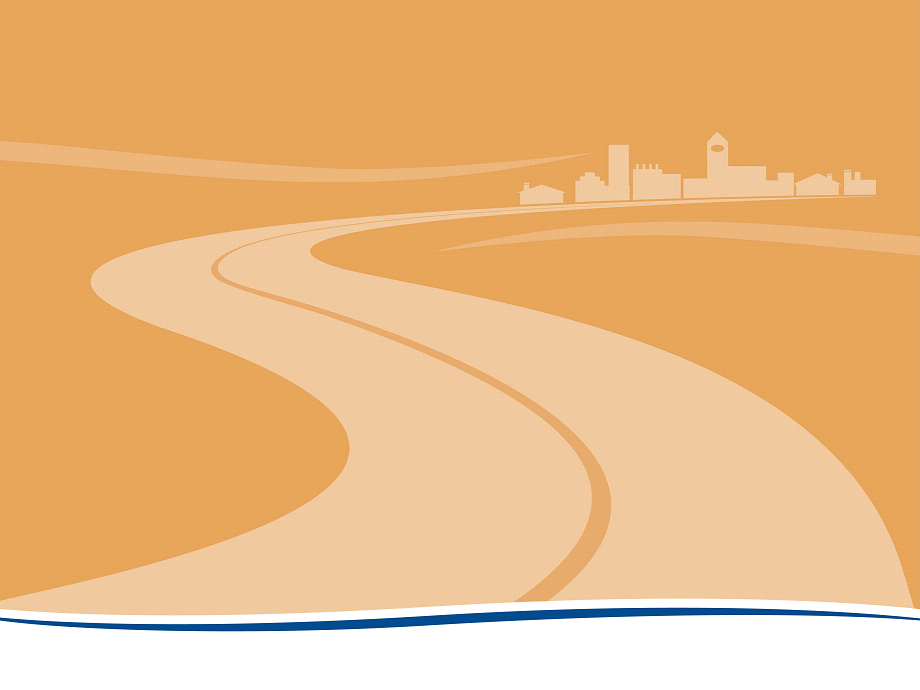 Progress on meeting the Tasmanian Road Safety Strategy targetsThere have been 235 serious casualties (29 fatalities and 206 serious injuries) to 30 September 2016, down 1.7 per cent on the same period last year of 239 serious casualties (26 fatalities and 213 serious injuries) and up 9.2 per cent on the five year average of 215.2 serious casualties.The number of serious casualties in 2015 was 332, compared to 300 in 2014, an 11 per cent increase. The 2015 figure of 332 is a 14.9 per cent increase on the five year serious casualty average of 289.0 (2010-2014).For the 2015 calendar year, there were 34 fatalities on Tasmanian roads which is one more than the 33 recorded in 2014. This is a 9.4 per cent increase on the five year fatalities average of 30.8 (2010-2014). The table below outlines road crash deaths for individual states and territories for the period 2005 to 2015* Note: The previous 2014 fatality figure of 35 has been revised to 33 following the outcome of coronial investigations. The first target of ‘by 2010: a 20% reduction in serious injuries and fatalities from 2005’ has been reached with a reduction of 32%.  Progress is indicated on the chart below. The second target of ‘by 2015: a 20% reduction in serious injuries and fatalities from 2010’ has not been met. Reasons for this include the fact that the number of serious casualties recorded in 2010 was the second lowest recorded, combined with the fact that since 2012 the number of serious casualties has been gradually increasing. 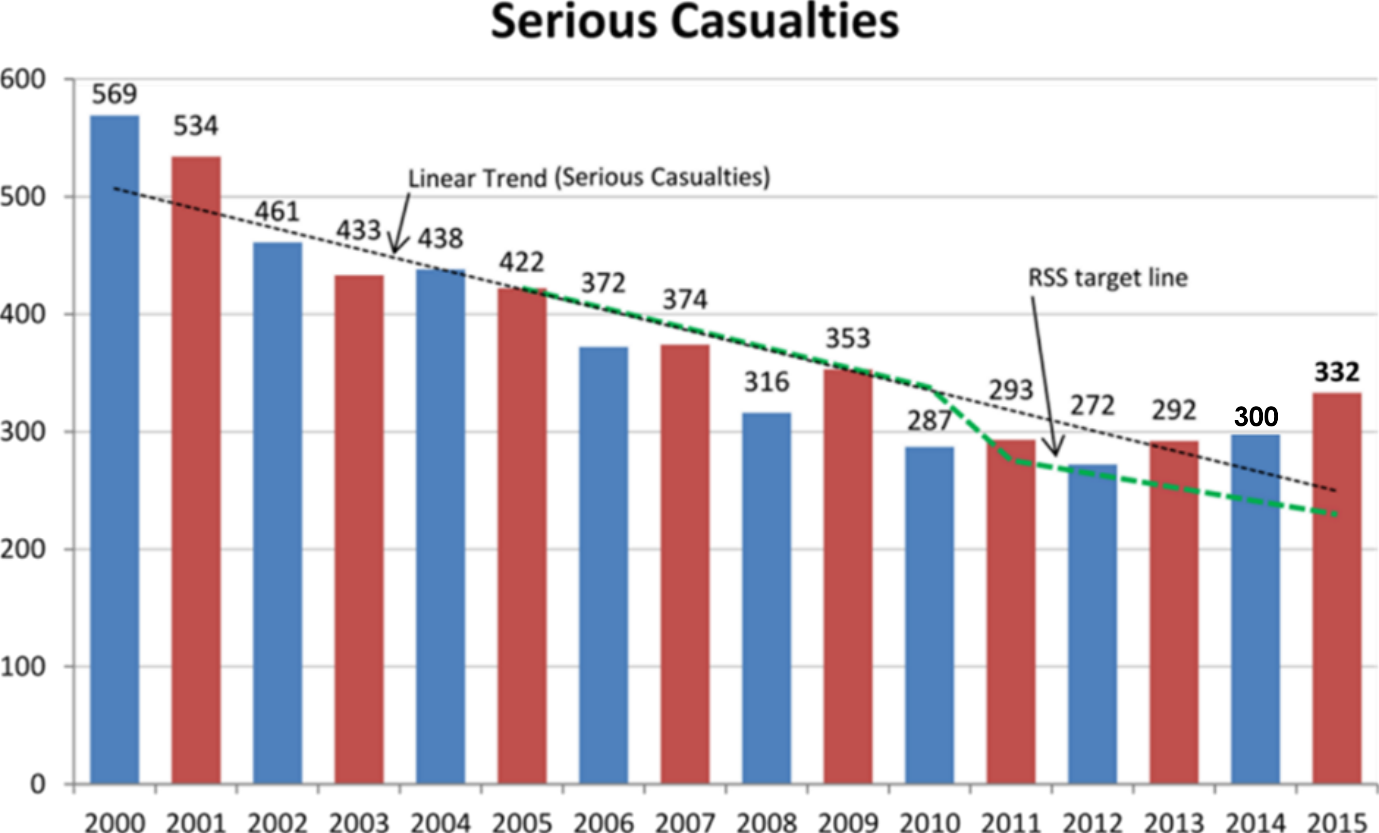 The method above, used to determine the TRSS target, compares points in time – a comparison between the year 2005 and the year 2010 and between 2010 and 2015. As an additional measure, the five year averages (and part thereof) are included below. This methodology smooths out anomalies between individual years and provides a holistic picture of serious casualties in TasmaniaProgress on meeting the MAIB targetsMAIB injury statistics show the number of fatalities and the level of claims for injuries on our roads. The charts below show the forecast level of claims for serious injuries.Various claim reduction targets are specified in the Memorandum of Understanding with the Motor Accidents Insurance Board (MAIB). Progress against high level targets is shown below, expressed as 12-month moving totals.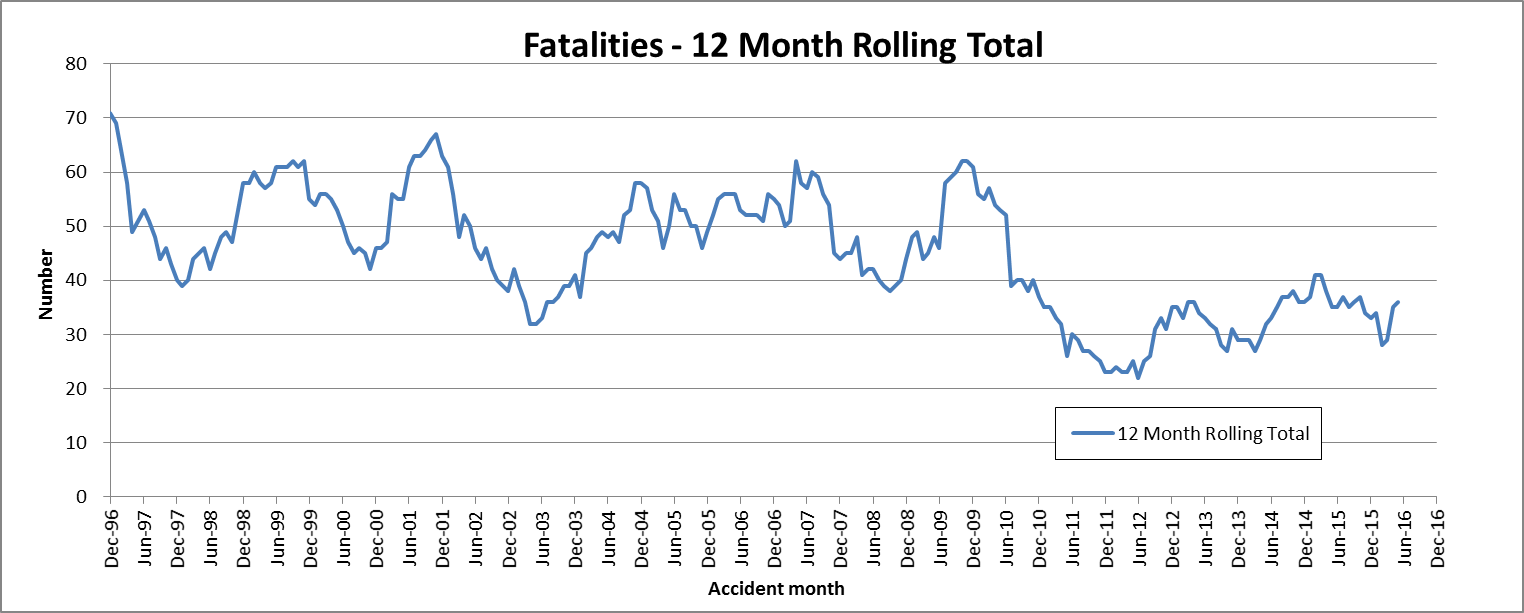 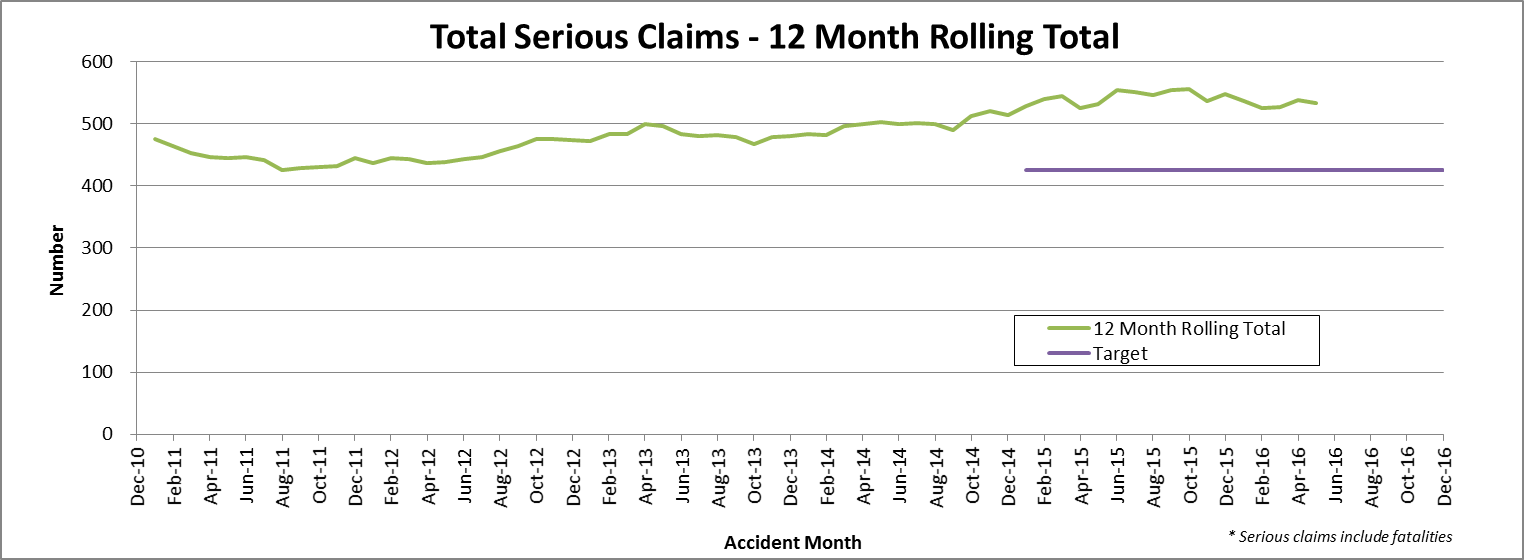 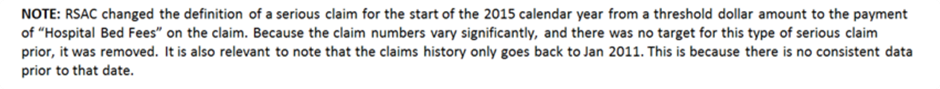 Key achievements since last report Key project milestonesThe Motorcycle Training Review of the Motorcycle Safety Package is now complete. A Motorcycle Training Implementation Plan is now being prepared.Projects completed this quarterSafer Travel Speeds on Rural Roads has been removed from this report.  Safe speed projects will be addressed under the new Towards Zero Strategy 2017-2026.Graduated Licensing System Review has been removed from this report but carried forward to Towards Zero Strategy 2017-2016Projects previously completed and removed from Progress ReportMidland Highway at Symmons Plains – 2 Plus 1.Bass Highway, North of Gannons Hill – 2 Plus 1.Weather Warning Signs – Tunnel Hill, Tasman Highway.Projects with budget variance more than 10% (further detail provided under specific projects)Over Budget2202/2203 – Tourist Safety Strategy  – Stage 1Allocated budget:	$50,000Forecast expenditure: 	$77,054Overspend: 	$27,054ReasonProduced higher quality v-log than originally anticipated and expanded Bobbie the Bear materials due to popularity.2322 – Securing Loads on Light Vehicles Campaign Allocated budget:	$10,000Forecast expenditure: 	$29,346Overspend: 	$19,346ReasonExpanded the campaign to include erection of permanent signs (2400mm by 900mm) at the entrances to 12 refuge disposal sites, ‘tips’, around the state. Also, additional print advertising was used to promote the campaign.  Project progress: schedule and budgetBudget information, milestones and project status are correct as at 30 June 2016.   Road Safety Levy Funded Project1995	Safer Travel Speeds on Rural Roads ProgramDescriptionIn Tasmania, there is a serious crash problem on non-urban roads with a 100km/h speed limit, with more than 40% of serious casualty crashes occurring on these roads.  The Safer Roads: Non-Urban Road Network Strategy was developed to address this issue.  The Strategy, which is based on Safe System principles, identified the need to balance infrastructure treatments and speed management measures to improve the overall safety of the non-urban road network.  The Strategy built on recommendations made to the previous Government by the RSAC and the results of community consultation.The main focus of the Strategy was on improving, where possible, road and roadside infrastructure, with speed management being utilised as a risk mitigation measure where an infrastructure response was not possible.  Independent criteria – the ‘Tasmanian Criteria for 100km/h Roads’ – were developed to assess whether roads are of a suitable standard to retain a 100km/h speed limit.It was estimated that more than 100 people over six years would be spared serious injury or death should the non-urban speed limit be reduced to 90km/h on those roads that do not meet the Tasmanian criteria.Following a decision by the former Government not to reduce the default speed limit from 100km/h to 90km/h on rural sealed roads, a program will be developed to consult with councils and local communities to negotiate appropriate speed limits on those roads determined to be unable to meet the Tasmanian criteria and that have a high crash risk.  This new program is the Safer Travel Speeds on Rural Roads Program.StatusThis project is closed.Safe speeds projects will be addressed under the new Towards Zero – Tasmanian Road Safety Strategy 2017-2026.Road Safety Levy Funded Project1997	Fixed Speed Cameras – Information SignageDescriptionWith the installation of the new fixed speed cameras, it is timely to review the network of signs across the State. There is an existing network of approximately 16 general information ‘Red Light and Speed Cameras Operate in Tasmania’ signs placed on major arterial routes around Tasmania; installed in 1992, these are ageing and in varying conditions of repair.In August 2015 RSAC agreed to allocate funds for the installation of new speed camera information signs at the ports of entry and in the vicinity of the newly installed cameras; it was also agreed to remove the existing ageing speed camera signage to ensure a consistent approach to signing across the State.StatusGateway signs at the five ports-of-entry will be installed in the next quarter.Road Safety Levy Funded ProjectR320009	Esk Main Road Shoulder Sealing, Edge Line Marking and Safety ImprovementsDescriptionEsk Main Road is the principal route to the East Coast from the Midland Highway and is a significant collector, carrying freight and commuters between regional communities.  The lack of sealed shoulders along sections of the Esk Main Road is a recognised deficiency in the State Arterial Road Network and is the highest priority road for shoulder sealing.  Crash analysis for the 20 km section of the highway between Midland Highway and west of Avoca indicates that off-road-on-curve is the major crash type occurring along the road, resulting in a high injury rate of 60%.Works to be undertaken include shoulder sealing, provision of edge lines and safety improvements.  These works will be undertaken in two stages.Stage 1:	Develop a method-based contract, instead of standard detail design contract, over a 3.6km section of the Esk Main Road from the junction with the Midland Highway.  Work for Stage 1 will be undertaken through a variation to an existing contract for Esk Main Road improvements, awarded under the Community Roads Program.Stage 2:	Successful methodology applied in Stage 1 will enable shoulder sealing to be delivered more efficiently and cost effectively between Midland Highway and Avoca.StatusStage 1:	All work completed.Stage 2:	Final seal applied; final line marking will be undertaken in spring/summer 2016.Stage 3:	For reasons of efficiency a State-funded project east of Fingal was included in the tender documentation; necessitating a small delay in release.CommentsIn May 2015, RSAC agreed that savings from the audible line markings projects on the Bass and East Tamar Highways be allocated to the Esk Main Road project to allow for the completion of the section from the Midland Highway to Avoca.  The reallocated savings totalled $1,000,000 providing a total budget to the project of $5,860,000.In August 2014, RSAC agreed that $3.64m from the Esk Main Road Shoulder Sealing and Edge Lining and Safety Improvements project be re-allocated to the Road Safety Levy’s commitment to the Midland Highway Safety Improvements Program.  This left a total amount of $4,860,000 to this project.Road Safety Levy Funded Project2301	Motorcycle Safety Package – Infrastructure Safety ImprovementsDescriptionThe Hodgman Government made a commitment at the last state election to implement motorcycle safety measures along the Great Eastern Drive (the newly named section of the Tasman Highway from Orford to St Helens). Motorcyclists continue to be over-represented in fatal and serious crashes in Tasmania. The rollout of motorcycle safety infrastructure treatments is aimed at reducing the risk of injury to motorcyclists in the event of a crash.   This initiative has been included in the Strategy’s Third Action Plan, with $300,000 being allocated to the project from the Road Safety Levy over three years (i.e. $100,000 per annum).Status	Majority of Tasmanian Motorcycle Council identified issues are being addressed under State Roads’ Maintenance Program; others will be assessed for possible solutions.Road Safety Levy Funded Project2006	Safer Roads: Vulnerable Road User Program DescriptionThe Safer Roads: Vulnerable Road User Program has been developed to improve the overall safety of vulnerable road users by minimising the opportunities for conflict between them and motor vehicles.  The aim of the program is to reduce serious road crashes involving vulnerable road users.  For the purposes of the program, vulnerable road users include pedestrians, cyclists and motorcyclists.The program is funded at $1.5 million over the two years (2013/14 and 2014/15), and $500 000 a year in future years through the Tasmanian Road Safety Levy (for the life of the Levy, currently to 30 November 2017).Status	Round 3 – 2015-16Central Coast (1 project), Devonport (3 projects) and Launceston (3 projects) have been completed; Clarence City project is well underway and Sorell’s is almost completed.Round 4 – 2016-17Approval process underway.Road Safety Levy Funded ProjectR320004	East Derwent Highway, Old Beach – Cassidy’s Road to Baskerville RoadDescriptionThe ‘Safe System’ approach aims to create safer roadsides to compensate for driver error, using infrastructure improvements.  This project will consist of approximately 1.3km of shoulder sealing and the addition of three dedicated right turn lanes at junctions to reduce intersection crashes and reduce the severity of the S-curve near Cassidy’s Road junction.At this site there were 29 crashes over a five year period (15 casualty crashes; 14 property damage crashes). These occurred in three clusters:Nine loss-of-control crashes (three casualty) on the S-curve near Cassidy’s Road;Seven loss-of-control crashes (three casualty) on the bend at Melane Road; andThree casualty crashes resulting from loss-of-control and five crashes (three casualty) at the Baskerville Road junction.Shoulder sealing reduces run-off-road crashes by 30% and head on crashes by 15%. Dedicated right turn lanes at junctions reduce rear-end collisions by 60%. Reduces the severity of curves and hence reduces run-off-road crashes by 60%.Road Safety Levy Funded ProjectR360001	Midland Highway Safety Improvements – Integration with Commonwealth FundingDescription		A program of work is currently being prepared for priority road safety infrastructure improvements along the Midland Highway.  Methodology being used is very similar to that endorsed by RSAC in February 2014 for projects to be funded under the Levy.  Projects are being identified by applying the ‘Safe System’ approach, adopted by all state and territory road authorities.  The ‘Safe System’ approach recognises that persons will make mistakes, often resulting in crashes and that road infrastructure needs to be designed to take account of these errors.  An important objective for safety improvements on the Midland Highway is to achieve a minimum 3 Stars Risk Rating based on AusRAP reporting methodology.A number of infrastructure treatments are being scoped and planned including:installation of median flexible safety barriers and where appropriate edge flexible safety barriers; widening shoulders;audible edge and centre lines; additional climbing and/or overtaking lanes where required; junction improvements; androad cross-sections for the next generation of heavy vehicles.AusRAP Star RatingMidland Highway projects are being scoped to meet an AusRAP Rating of 3 stars using the following criteria:where sections of median barrier are to be introduced, it will be important to provide consistency and reduce unnecessary driver confusion when transitioning from sections of road with a median barrier to sections without a median barrier;road improvement projects identified under the Midlands Partnership Agreement;road risk data from AusRAP; androad auditing to ensure best practice infrastructure standards are met.In November 2014 RSAC agreed that progress on the Midland Highway Safety Improvements Program will be reported on in the Progress Report for each RSAC meeting; with particular emphasis on the Midland Highway projects which have been cash-flowed from the Levy contribution. StatusIn the 2016-17 year the Levy will contribute to four safety improvement projects:2 Plus 1 with flexible safety barrier continuing from South of Kempton to Melton Mowbray.2 Plus 1 with flexible safety barrier at White Lagoon-Mona Vale.Safety improvements through Bagdad.Safety improvements through Mangalore.CommentsThe Commonwealth Government is providing $400 million over ten years under the Infrastructure Investment Program for improvements on the Midland Highway.  The funding is contingent on the State providing a co-contribution of 20% of the project value.  In September 2014 RSAC endorsed that $20m from the Road Safety Levy be provided to form part of Tasmania’s commitment to the Midland Highway Program.In November 2014 RSAC endorsed that the contribution from the Road Safety Levy to the Safety Improvements on the Midland Highway be allocated to a range of projects identified by the Department of State Growth.Road Safety Levy Funded ProjectR320014	Lyell Highway, south of Hamilton – Shoulder SealingDescription		There were nine reported crashes (1 serious injury, 4 minor injury and 4 property damage) on this section of road in the five-year period 1 January 2010 to 31 December 2014.  All involved loss-of-control.Widening the carriageway to provide 3.0 metre wide traffic lanes and 1.0 metre wide sealed shoulders, will significantly reduce the risk of vehicles going into the gravel and losing control.  The widening will extend for some 5.5 kilometres.  Sealed shoulders have already been provided to the south of the project site.  It will not be possible to provide 1.0 metre wide sealed shoulders past a series of four rock cuttings on the western side of the road, it is envisaged that works along this section of the road will be limited to the provision of a sealed spoon drain.In addition to the above works a basic right turn facility in accordance with Austroads Guidelines is to be provided at the Hollow Tree Road junction.  Funds are primarily coming from The Safer Roads Program with the Road Safety Levy contributing towards the cost of design and construction.  Design will be undertaken in the 2015-16 year with works to be undertaken in the 2016-17 construction period.StatusTender assessment underway; to be awarded October 2016.In May/June 2015 approval was given that $900,000 in savings from other projects be reallocated to co-fund two new projects with the Safer Roads Program: the Cove Hill Road Roundabout and Lyell Highway South of Hamilton shoulder sealing and line marking.   Savings from the Cove Hill Road Roundabout project will be redirected to the Lyell Highway project.Road Safety Levy Funded Project2009	Learner Driver Mentor Programs Grant FundingDescriptionThe Government has allocated $1.5 million over three years (2014 -2017) from the Road Safety Levy to continue to support Learner Driver Mentor Programs (LDMPs) and Driver Mentoring Tasmania (DMT), in recognition of their significant contribution towards assisting disadvantaged learner drivers to enter the licensing system.Programs can apply for Government funding to establish, consolidate or expand their LDMP, providing a strong business case can be demonstrated.The first round of funding was provided for a six month period, ending 30 June 2015. The second round of funding is for 12 months from 1 July 2015 – 30 June 2016 and has been completed.  StatusRound 3In accordance with the Funding Assessment Panel’s advice, the Minister approved funding to 12 existing LDMPs totalling $396,852 and an additional $78,753 from the Road Safety Levy to support the three remaining LDMPs that met program requirements, which could not be funded under the initial allocation from the levy.The additional $78,753 from the Road Safety Levy was necessary to continue funding three programs that would be unlikely to continue to operate should they not receive Government funding.  All three programs were based on the north-west coast and it would significantly disadvantage this regional community should they no longer have access to an LDMP service.  The significant number of learner drivers engaged in these respective programs would no longer be able to complete the required hours to gain their driver licence. As a consequence the flow-on social affects including the potential to increase unlicensed driving in the region was considered to be a high risk.  An independent evaluation of the LDMP Funding Program is to be undertaken in early 2017.*NB: $120,000 in funding for DMT is included in this amount. Road Safety Levy Funded Projects2032	Rotary Youth Driver Awareness Program (RYDA)DescriptionThe Government made an election commitment to provide Rotary Tasmania with $300,000 from road safety levy funding, over four years, to support the ongoing delivery of the RYDA program in Tasmania.RYDA involves grade 10 students participating in road safety education sessions organised by volunteers from Rotary Tasmania. The sessions are conducted State-wide. RYDA is a one day course presented to students in mostly off-campus facilities. Students participate in six 40 minute sessions. The topics covered are;Stopping DistancesHazard Distractions and RiskPlan B: Alcohol, Medicines, Fatigue and DrivingPolice – You choose – the choice is yoursAccidents do happen – Personal stories from accident victimsMy Wheels – Choosing and maintaining a safe vehicleStatus	Currently Rotary Tasmania requires $100,000 each year ($75,000 approximately of which is funded from the Road Safety Levy) to conduct RYDA state-wide. In addition to the Government’s funding, Rotary Tasmania has previously attracted funding from RACT and MAIB. As a result of the Government’s funding, Rotary Tasmania has agreed to work in partnership with the State Growth to review and evaluate how the program is organised and conducted within the state in order to achieve greater sustainability into the future. Road Safety Levy Funded Project2015		Australasian New Car Assessment Program (ANCAP)DescriptionANCAP aims to increase consumer awareness of the importance of purchasing a safer vehicle.  Levy funds will be allocated annually to ANCAP for this purpose (approximately $11,000 per annum).  StatusThis is an ongoing program.Comments Since 2010/11 the Road Safety Levy has been used to support ANCAP. Road Safety Levy Funded Project2019	Mandatory Alcohol Interlock ProgramDescriptionIn July 2013, the former Government introduced the Mandatory Alcohol Interlock Program (MAIP), targeting high-level and repeat drink drivers.Following discussions with the Joint Standing Committee on Subordinate Legislation, on 27 November 2013 a fee waiver was introduced for those people eligible to participate in the MAIP whose offence occurred prior to 31 July 2013.StatusAs at 30 September 2016, 270 MAIP participants were in receipt of the fee waiver.  576 participants who were receiving the fee waiver have now successfully completed the MAIP.It was originally estimated that up to 1,621 people would be eligible for the fee waiver, costing up to $5 million.  Based on current participation rates, it is estimated that the fee waiver will cost around $3.3 million, spread over 7 years from 2013/14 to 2019/20. Comments* This figure is based on the average of the last six monthly payments to the Provider.Note:  Auditing of the fee waiver element of MAIP has identified issues with one of the providers which is likely to result in a significant refund to the Agency.  This is likely to be due to a billing system issue that the provider has advised the Agency of, which has resulted in the Agency receiving no invoices from the provider since November 2015.  The Agency is working with the provider to resolve this issue as a priority.The exact balance remaining to be paid to those people in receipt of the fee waiver is dependent upon how many of the people eligible for the fee waiver return to the licensing system and participate in the MAIP.Road Safety Levy Funded Project2300 	MAIP Review DescriptionThe review of the MAIP is an initiative under the Third Action Plan of the Tasmanian Road Safety Strategy 2007-2016.The MAIP Review consists of four major components: legislative, financial, policy and evaluation framework.Legislative Framework: to consider the compliance and suitability of the MAIP’s current legislative framework. This includes identifying changes that could improve business processes and remove unnecessary impediments for participants.Financial Sustainability: to consider the short and long term financial sustainability of the MAIP, including identifying key issues affecting the sustainability of the Program.  This includes consideration of the current three provider business model, the fee waiver scheme and the current fee structure.Policy Framework: to consider the MAIP’s policy framework within the Program’s current operating model.  This includes identifying and recommending potential changes to the MAIP to improve its effectiveness and efficiency.  Evaluation Framework:  to develop a framework for conducting an outcome and process evaluation of the MAIP.   This includes details regarding the timing, potential methodology and data requirements for a future in-depth analysis of the effectiveness (outcome) and efficiency (process) of the MAIP.StatusA report outlining the findings of the four components of the MAIP Review, including recommended changes to the program, is currently being finalised.  Road Safety Levy Funded Project2021	RSAC and TRSS SupportDescriptionRoad Safety Levy funding was approved for two positions to assist with the co-ordination and implementation of projects delivered under the Tasmanian Road Safety Strategy, for the life of the Levy. One position is within the Road Safety Branch and one within the Traffic Engineering Branch. This funding also supports the costs for operation of the Road Safety Advisory Council, including sitting fees for the Chair and expert advice to the Council.StatusSupport of the RSAC and Tasmanian Road Safety Strategy projects is ongoing.2223		Development of the Towards Zero – Tasmanian Road Safety Strategy 2017-2026DescriptionThe current Tasmanian Road Safety Strategy 2007-2016 is nearing the end of its life (end 2016). The current Strategy was developed under the auspices of the former Tasmanian Road Safety Council (TRSC) and provided strategic directions to guide road safety activities in Tasmania over the 10 year period 2007-2016.The development of the new Towards Zero – Tasmanian Road Safety Strategy 2017-2026 (Towards Zero Strategy) is an initiative identified in the Third Action Plan of the current road safety strategy which was endorsed by the Road Safety Advisory Council and the Minister for Infrastructure.  StatusThe draft Towards Zero Strategy and Towards Zero Action Plan 2017-2019 (Action Plan 2017-2019) were endorsed by the RSAC at its meeting of 16 August 2016.  A Minute to the Minister seeking endorsement of the Towards Zero Strategy and Action Plan 2017-2019 and seeking approval to draft a Cabinet Minute has now been prepared.The Towards Zero Strategy and Action Plan 2017-2019 remain on track to be launched in December 2016.Road Safety Levy Funded Project2026	Driver Mentoring Tasmania IncDescriptionDriver Mentoring Tasmania Inc (DMT), is the peak body representing Learner Driver Mentor Programs (LDMPs) in Tasmania. The Government has committed $1.5 million from the road safety levy to continue to support DMT and LDMPs for the next three years. Of this funding, approximately $120,000 will be provided to DMT each year for the next three financial years, to support DMT and in particular to continue the role of the state-wide coordinator.  StatusDMT submitted their Operational Plan to support their submission for funding from the government for the 2016/17 financial year in June 2016.  DMT submitted a budget totalling $111,840 (excluding GST) which was accepted.Road Safety Levy Funded Projects2301 	Motorcycle Safety Package – Safety Programs and TrainingDescriptionThe Hodgman Government made an election commitment to carry out a full review of motorcyclist training and safety programs and have them assessed against best practice in other jurisdictions.Status	The Review has now been finalised. On 13 September 2016, the Minister endorsed the recommendation to adopt the new Victorian Motorcycle Training and Assessment Framework (Framework) in its entirety in Tasmania (i.e., the new pre-learner curriculum, on-road activity, check ride and learner licence exit test [known as the pre-provisional test in Tasmania]). In addition the Minister endorsed a funding allocation of up to $350,000 from the Road Safety Levy to implement the Framework.Project planning has commenced to ensure a smooth and successful implementation of the Framework by 1 July 2017, this includes a comprehensive transitional plan for current Tasmanian motorcycle learner licence holders or those who obtain a Tasmanian motorcycle learner licence prior to implementation of the new motorcycle training and assessment curriculum. The transitional plan will include the development of a “Bridging Course” which will enable current motorcycle learners to be upskilled with the higher order riding skills and knowledge to undertake the new on-road coaching and mentoring ride “check ride” and the new pre-provisional test.CommentsThe Third Action Plan of the Tasmanian Road Safety Strategy 2007-2016 identifies public education to promote motorcycle safety and a review of training and safety programs for motorcyclists.  $200,000 has been allocated from the Road Safety Levy to fund such initiatives.Road Safety Levy Funded Projects2235	Distance makes the difference – cyclist safety campaignDescriptionRSAC’s Cycling Safety Steering Committee (CSSC) recommended that the Department of State Growth should monitor the Queensland trial of the one metre law over the next two years, and develop a major education campaign encouraging motorists to overtake cyclists with a minimum passing distance of one metre (in speed zones 60km/h and under) and of 1.5 metres (in speed zones greater than 60km/h).  This campaign is the priority project under the Cycling Safety Package.  Development of the campaign will be ongoing over a minimum of two years.  A wide range of communication tools and media will be used to communicate this key message to road users.StatusOn hold.The campaign will be reviewed and stage 2 of the campaign developed for summer 2016/17.  Any changes to the law mandating a minimum passing distance of 1 metre will be taken into consideration before stage 2 is developed. Road Safety Initiatives Funded Project2302 & 2303	Tourist Safety StrategyDescriptionTourism brings around 1.3 billion Australian dollars into the Tasmanian economy every year. Perceptions of safety and security are an important component in the attractiveness of any tourist destination.In particular, international tourists are of concern, as road crashes are the most common cause of injury or death for international visitors in Australia, however interstate tourists present a significant statistical concern.  StatusState Growth prepared a report for RSAC, investigating the crash rate of interstate and international tourists on Tasmanian roads. The investigation included an in-depth analysis of the available crash data and the Tasmanian Visitor Survey which provides a profile of the characteristics, travel behaviour and expenditure of international and domestic visitors to Tasmania. Available crash data indicates that between 2010 and 2014, there was a total of 1,249 serious casualty crashes in Tasmania, of these there were 131 crashes involving tourists. This means that interstate and international tourists accounted for 10 per cent of all serious casualty crashes in Tasmania (2010 – 2014). Interstate motorcycle riders made up 46 per cent of tourist serious casualty crashes. On 19 May 2015, RSAC recommended the development of an evidence-based strategy addressing tourist safety which was endorsed at the 18 August meeting.  The Tourist Road Safety Strategy (Strategy) targets  three  groups  that  have  a  high  crash  risk  whilst  visiting Tasmania; interstate motorcyclists, interstate drivers and international drivers. The  initiatives  contained  in  the  Strategy  are  designed  to  be  innovative and  capitalise  on  existing tourist networks. The Strategy is being delivered in two stages.Stage one: MotorcyclistsStage one involved the development of a short video aimed at interstate motorcyclists (motorcycle v-log).  The v-log is designed to create awareness of Tasmania’s unique riding conditions and provide practical road safety advice to riders on how to explore Tasmania safely.  The video is being distributed through tourist networks, including Tasmanian and interstate motorcycle clubs, the Spirit of Tasmania as well as via other key stakeholders, including the RACT.  This video was used to provide information about riding safely in Tasmania to the 4,000 interstate Ulysses motorcycle riders who visited Tasmania in February 2016. Ulysses also assisted with broad dissemination of the v-log.  International TouristsThe second part of stage one focused on international tourists and in particular Chinese visitors. Through a partnership with Bridestowe Lavender Farm, ‘Bobbie Bear’ has been used as a mascot to engage visitors and promote road safety messages.  High quality DL flyers have been made available at airports with life size ‘Bobbie Bear’ cut-outs providing an innovative drawcard to capture visitor attention. The campaign has also include distribution of posters and DL flyers across the Tasmania’s tourist network.         Stage Two:Stage 2 will continue to engage visitors to promote road safety in Tasmania and will be informed through review of Stage 1. CommentsThe original budget of $50,000 has been overspent.  The original budget was based on a v-log being produced in a GoPro (low budget) format, but a decision was made to upgrade the production to create a higher quality product with more options for re-using in other formats.Due to the popularity of the ‘Bobbie Bear’ collateral, re-prints have been ordered, stock replacement was arranged and additional opportunities taken to promote the key messages, such as at Chinese New Year celebrations.Stage 2 of the tourist campaign is on hold and will resume when resources have been identified.Road Safety Levy Funded Project2222	Community Road Safety Grants ProgramDescriptionThe Community Road Safety Grants (CRSG) Program seeks to reduce the number of serious casualties on Tasmanian roads each year, through:supporting community involvement in addressing local road safety issues and promoting road safety; andassisting key road safety stakeholders and the community to develop and implement effective community road safety programs that contribute to positive and sustainable road safety outcomes.$600,000 has been made available from the Road Safety Levy to support the new CRSG Program over three years, from 2015-16 until 2017-18.  Up to $200,000 each financial year has been allocated.Projects that will be considered for funding under this grants program must be evidence-based, using research or best practice principles.  They must address identified localised road safety issues or be of road safety benefit, targeting a specific group or issue and align with the Tasmanian Road Safety Strategy 2007 – 2016.
StatusRound 1 - The first funding round of the CRSG Program was advertised on 11 July 2015 and applications closed on 11 September 2015.  20 applications were received.  Of the 20 applications received, eight received CRSG funding, totalling $103,057. Round 2 - The second round of the CRSG Funding Program for 2015-16 closed on 1 April 2016. In total, 11 applications were received, however seven applications were recommended for funding, and a total of $86,477 will be awarded.Projects funded under this second round of the CRSG Program will contribute to positive road safety outcomes, specifically in the areas of:Encouraging road users to travel at safer speeds and drive to the conditions;Assisting disadvantaged pre-learner drivers to enter the licensing system; Assisting older drivers remain safe on the road; andEncouraging safe motorbike use, including wearing protective equipment and discouraging illegal behaviour.It is considered that the successful applications propose good solutions to localised road safety issues and will contribute to positive road safety outcomes, in line with the aims of the CRSG Funding Program.Road Safety Levy Funded Project2322	Securing loads on light vehicles campaign DescriptionUnsecured loads can cause serious crashes by falling onto the road and into the path of other vehicles. People have died in crashes caused by unsecured loads In Tasmania.A ‘Secured Loads’ education campaign will be launched in May, with targeted initiatives running up until the end of July 2016. The campaign will target all road users, but specifically Ute and trailer owners, reminding them to ensure their loads are safe and secure.  The tagline for the campaign is ‘Keep Your Load off the Road’ and key initiatives of the campaign include distributing flyers to the owners of Utes and trailers through their registration renewal notices and installing 12 large signs at selected waste disposal sites throughout the state. The campaign is of a similar look and feel to RSAC’s very successful ‘Distance Makes a Difference’ campaign.Stage 2 of the campaign will focus on secure loads for heavy vehicles.StatusThe campaign was launched on 19 May 2016 at one of the sign sites at the McRobbies Gully Landfill in Hobart.  Stage 2 of the campaign, targeting heavy vehicle load security is currently on hold.. Road Safety Levy Funded ProjectDescriptionA Discretionary Activities Fund has been established under the Road Safety Levy as a funding source for discretionary activities including small road safety campaigns, program evaluations, facilitation and attendance at workshops and other small projects within the road safety work program.Road Safety Levy 2016/17 As at 30 September 2016The above figures include completed projects that are not reported on in this progress report.MAIB Funding As at 30 September 2016Please note: Budget includes carry forwards of $14,537 to State Growth and $174,417 to Police.Statistics OverviewTo 30 September 2016There have been 235 serious casualties (29 fatalities and 206 serious injuries) to 30 September 2016, down 1.7 per cent on the same period last year of 239 serious casualties (26 fatalities and 213 serious injuries) and up 9.2 per cent on the five year average of 215.2 serious casualties.Motorcyclists (riders and pillion passengers) account for 28.9 per cent of serious casualties to 30 September 2016.37.8 per cent of serious casualties occurred in 100 and 110km/h speed zones.The highest reported crash factors to 30 September 2016 are:Other and Excessive speed for the conditions / circumstances – 16.3%Inexperience – 10.6%Inattentiveness – 10.3%Alcohol – 8.7%Drugs and Fail to give way, both 6.8%; andUndetermined – 6.1%•	Run off road crashes account for 49.8 per cent of serious casualties to 30 September 2016.The source is data from Police reports at the time of the crash.2015The number of serious casualties in 2015 was 332, compared to 300 in 2014, an 11% increase. The 2015 figure of 332 is a 14.6% increase on the five year serious casualty average of 289.6 (2010-2014).For the 2015 calendar year, there were 34 fatalities on Tasmanian roads which is one more than the 33 recorded in 2014. This is a 9.5% increase on the five year fatalities average of 30.8 (2010-2014).The number of motorcyclists as a proportion of all serious casualties is trending upwards. Motorcyclists accounted for 32.8% of serious casualties in 2015, 26.8% of serious casualties in 2014 and 24.8% of serious casualties over the five year average. Motorcycles account for approximately 4% of vehicle registrations in Tasmania.There was a single bicyclist fatality in 2015, one more than the zero recorded in 2014. There were 13 bicyclist serious casualties in 2015, which was one more than the number recorded in 2014 and slightly up on the 5 year average of 11 serious casualties.17 of the 34 fatalities (50%) occurred in 100km/h or 110km/h zones while 100 of the 298 serious injuries (33.5%) occurred in speed zones 60km/h or less.The highest contributing crash factors in 2015 were; excessive speed for the conditions/circumstances (22.8%), alcohol (17.6%), inattentiveness (15.2%) and inexperience (11.7%). Note: more than one crash factor can be attributed to a single crash.Run-off road continues to be the major crash type accounting for 43.6% of serious casualties, followed by head-on crashes with 15.9%.Note: From 1 January 2011 ‘inattentiveness’ will only be reported if there is no other relevant crash factor.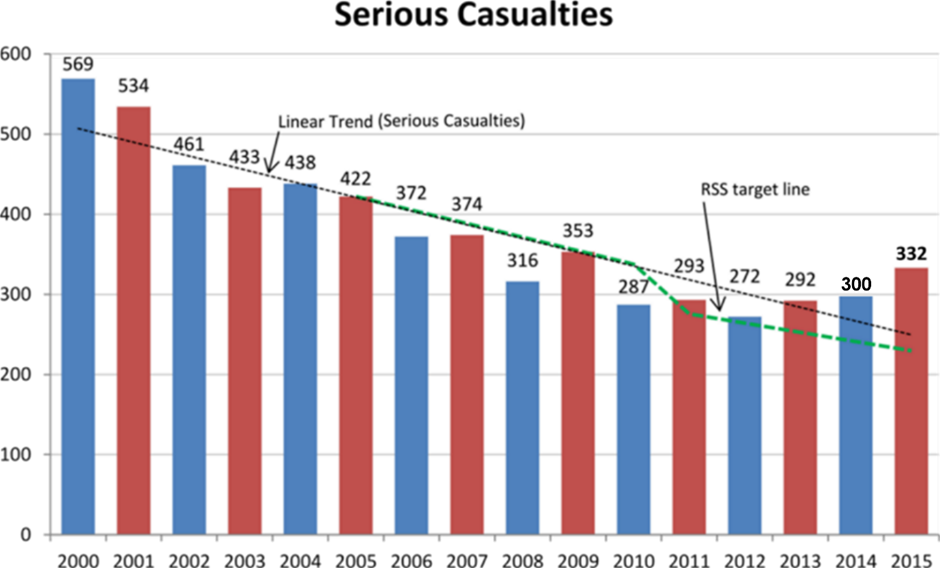 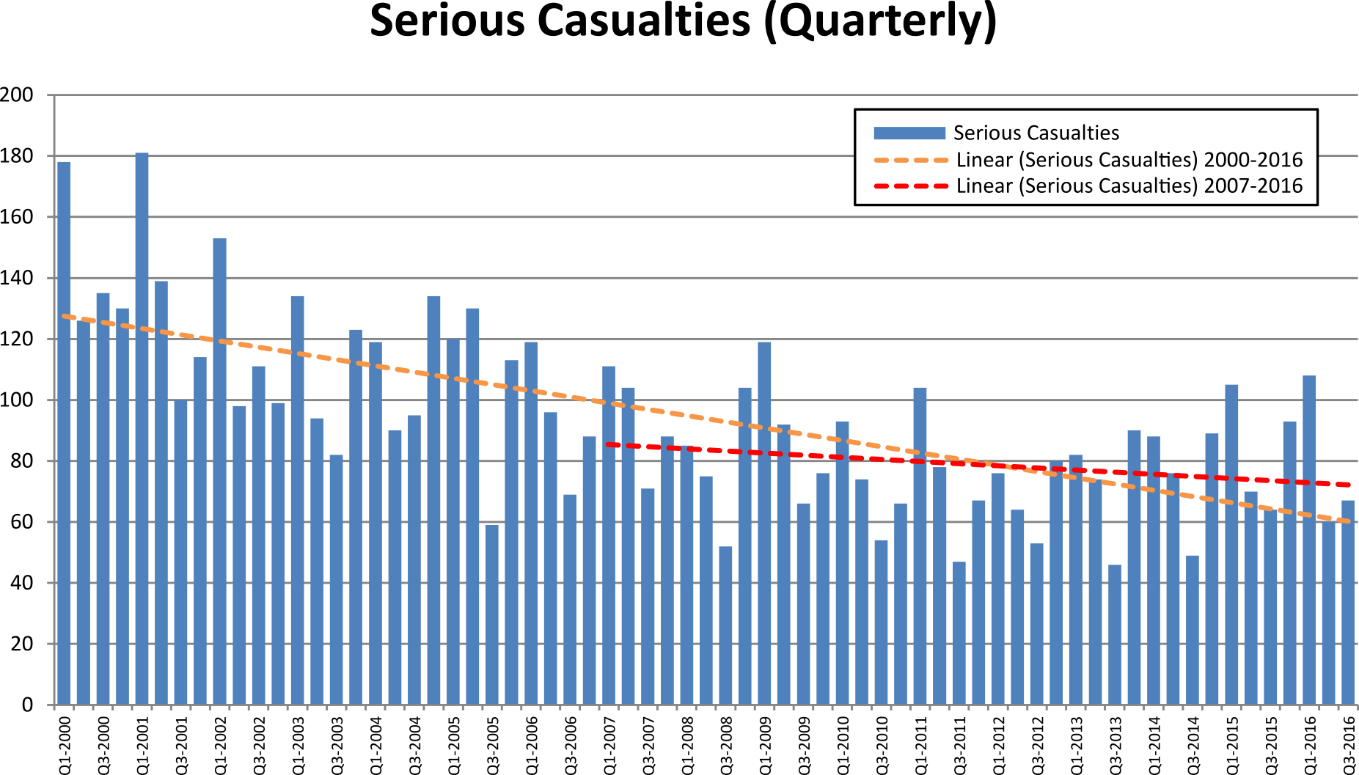 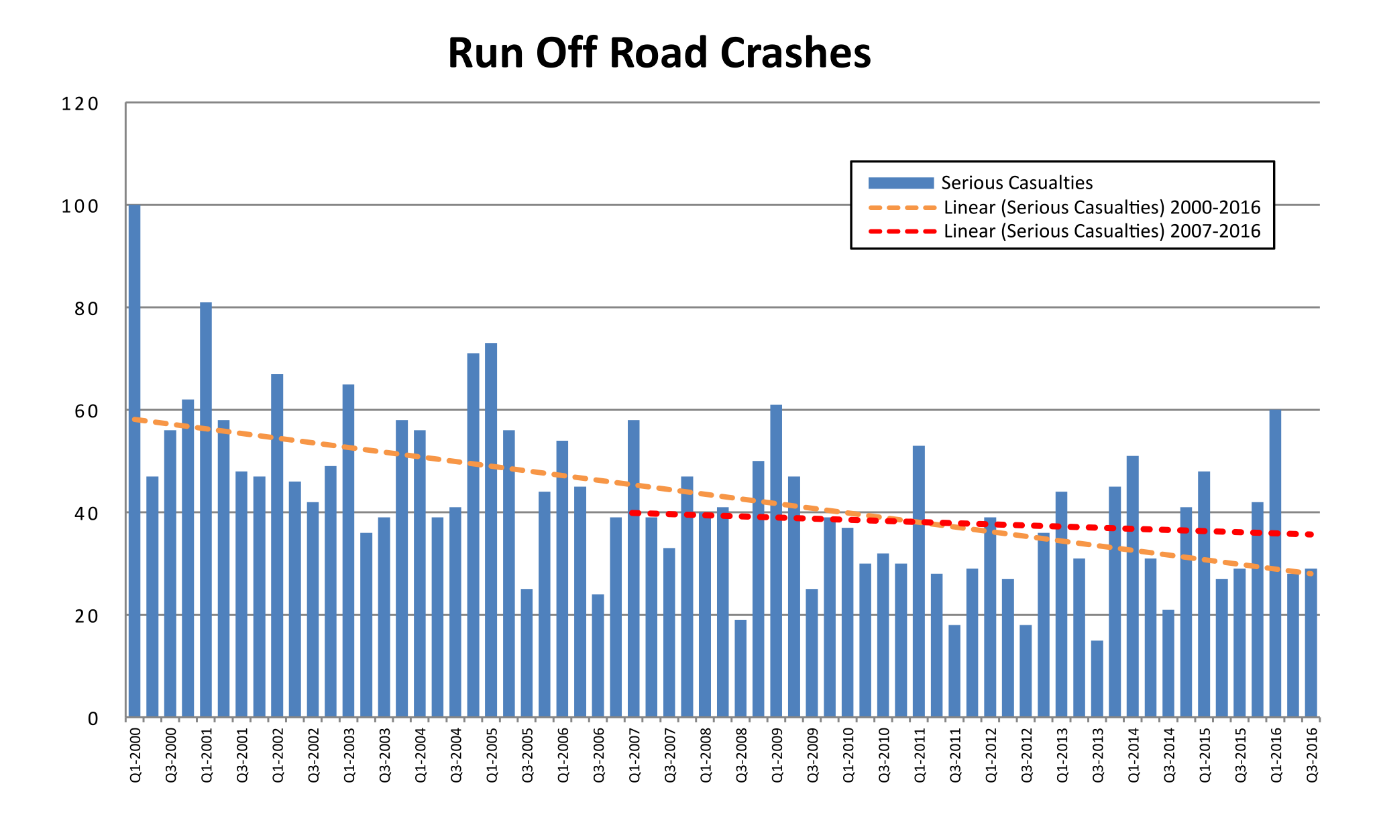 *Depicts serious casualties where a crash has occurred with the vehicle travelling off path through a curve or off path travelling straight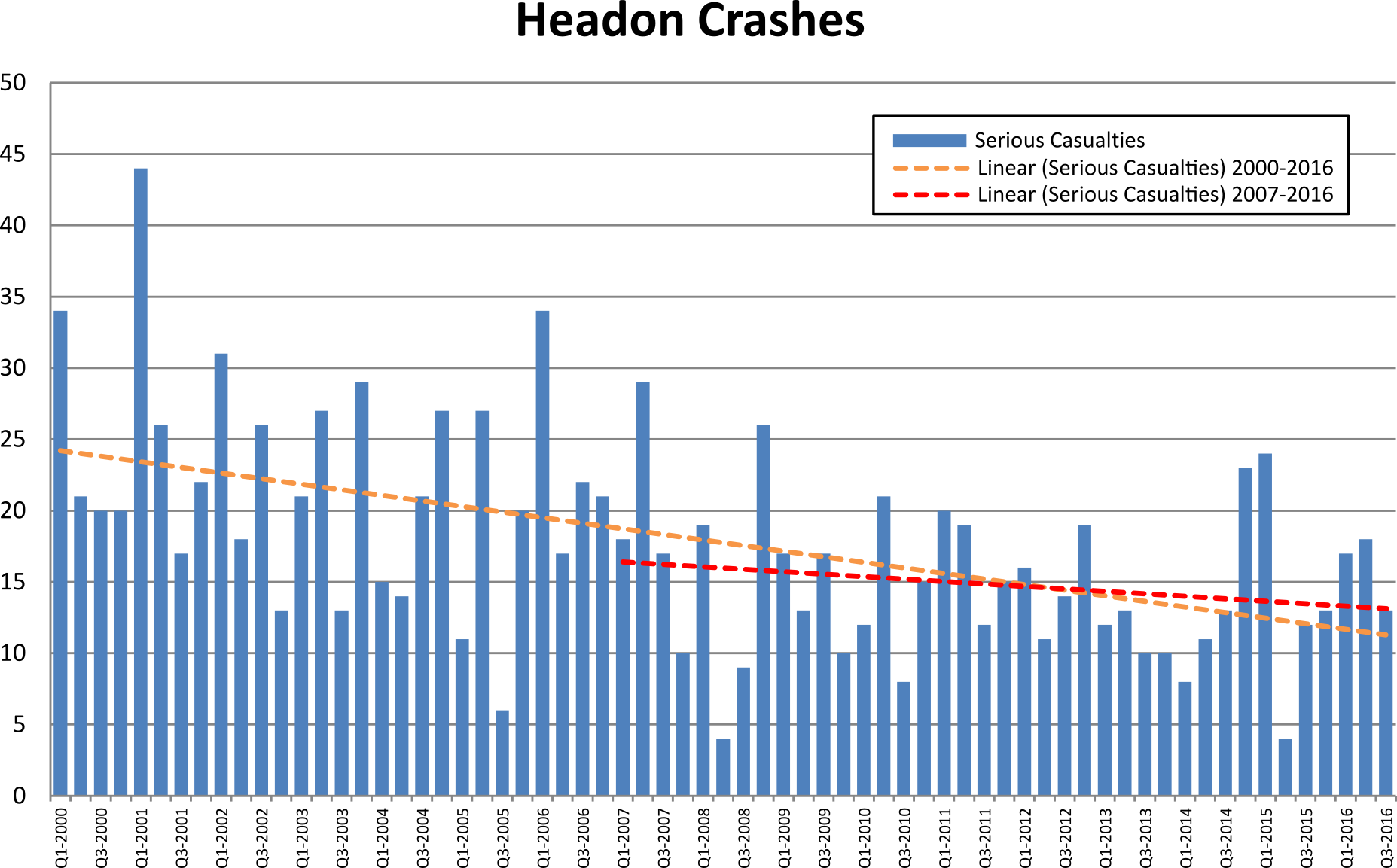 *Depicts serious casualties where a crash has occurred between vehicle from opposing directions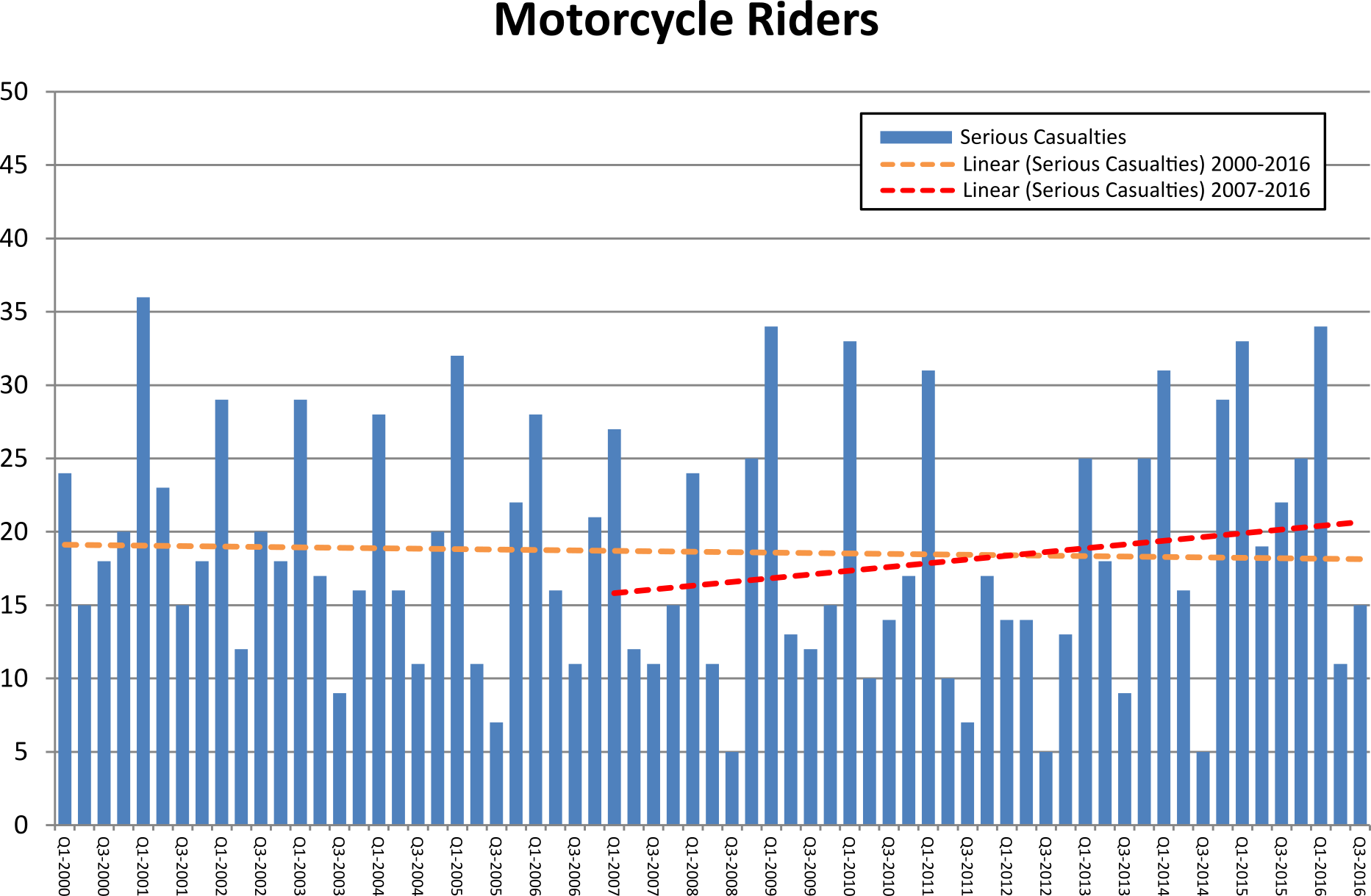 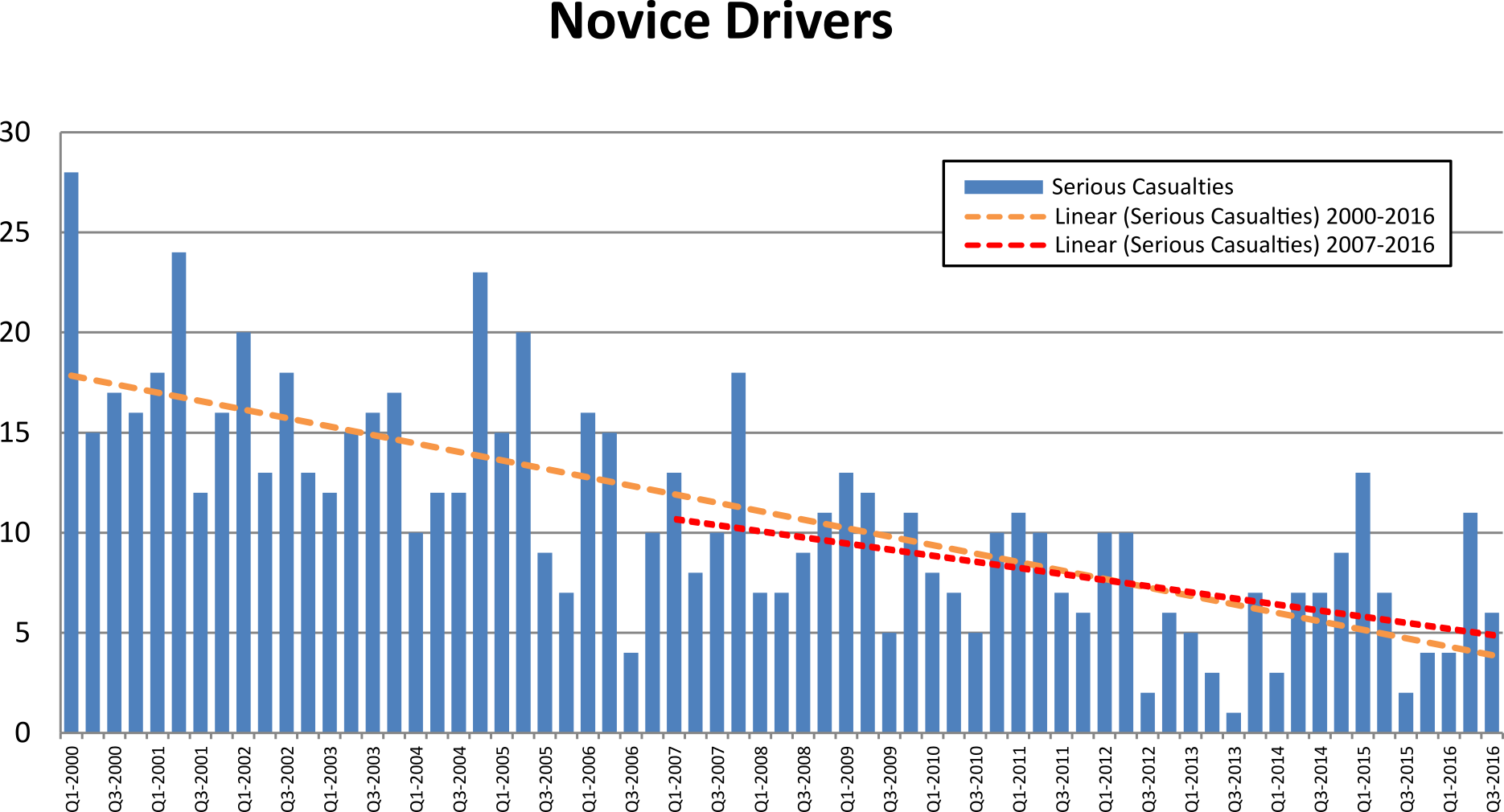 *Depicts serious casualties for drivers of a motor vehicle from 16 – 25 years of age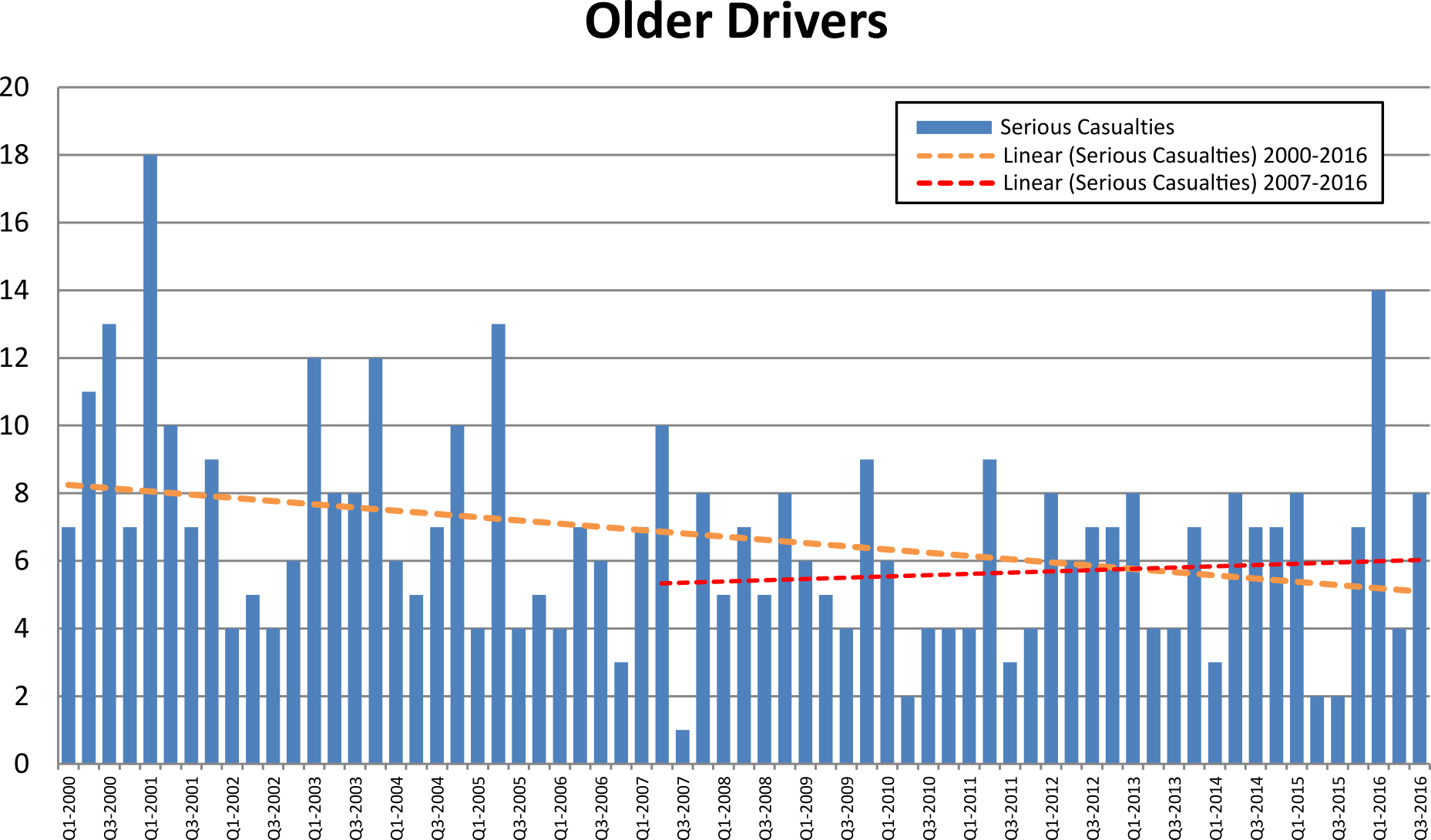 *Depicts serious casualties for drivers of a motor vehicle from 65 – 99 years of age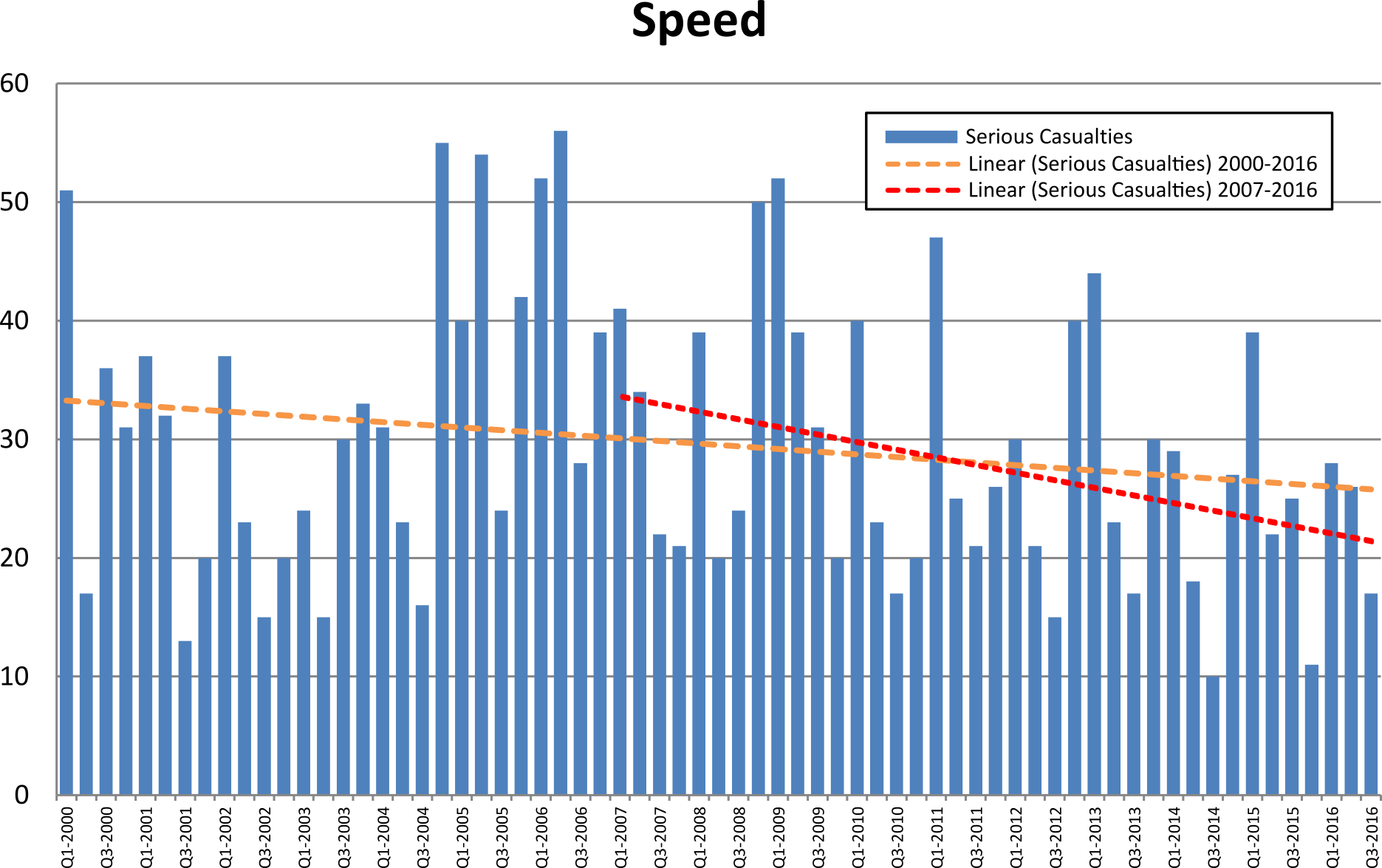 *Depicts serious casualties where the crash factor of exceeding the speed limit and/or excessive speed for the conditions/circumstances is listed as a contributing factor to the crash. There may be instances where both speed factors are recorded for a single crash. 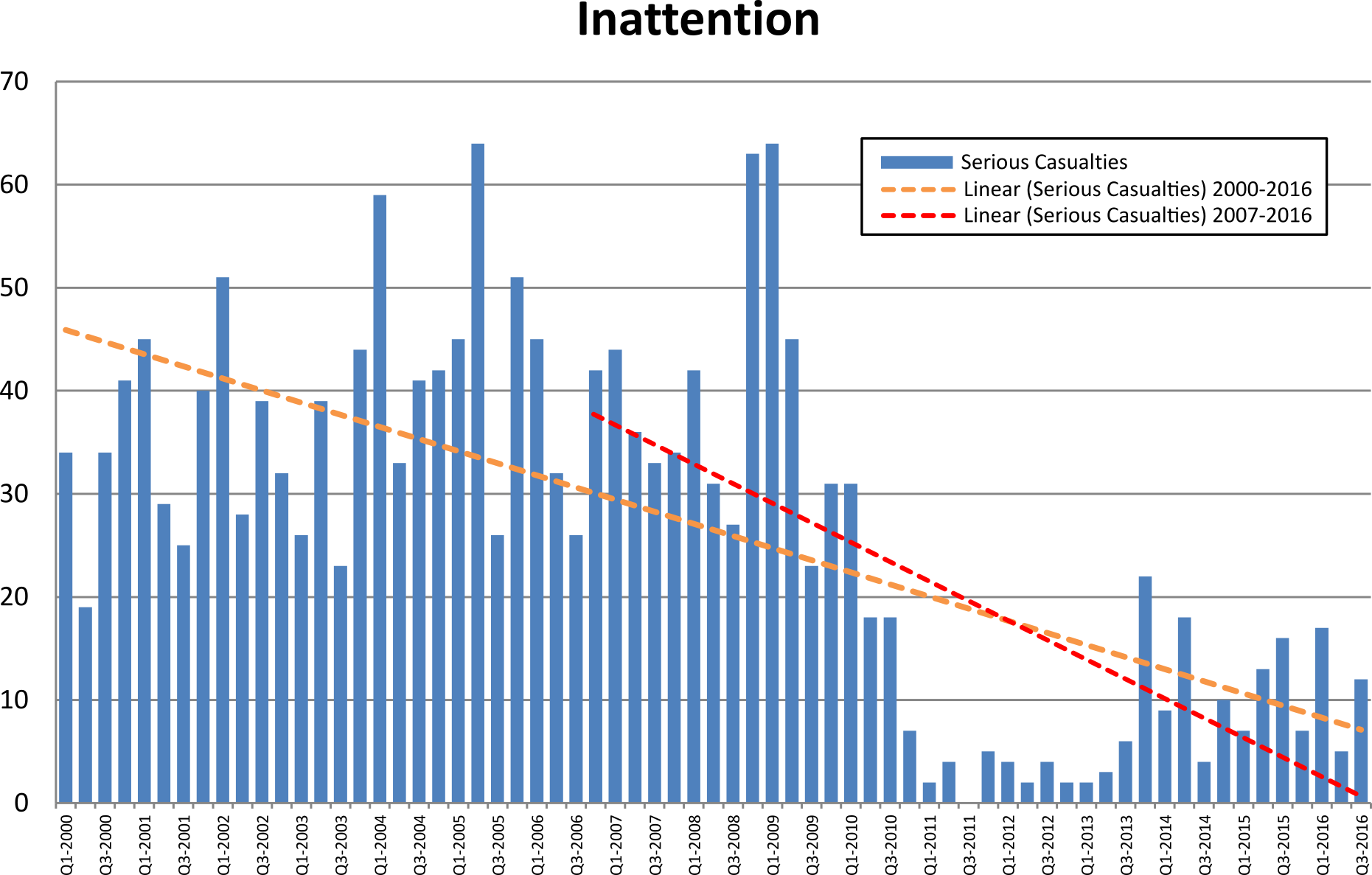 *From 1 January 2011 ‘inattentiveness’ will only be reported if there is no other relevant crash factor. *Depicts serious casualties where alcohol is listed as a contributing factor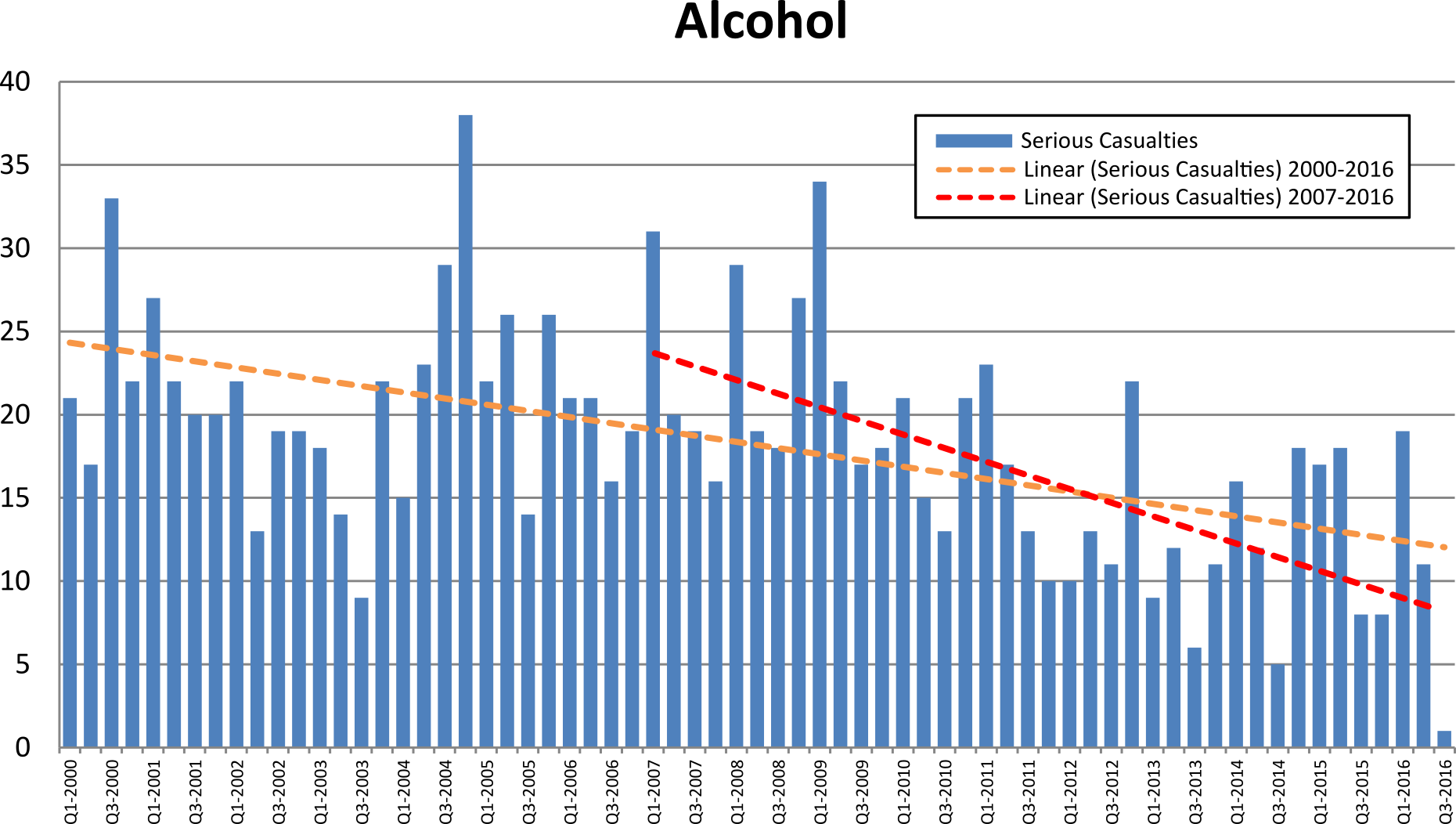 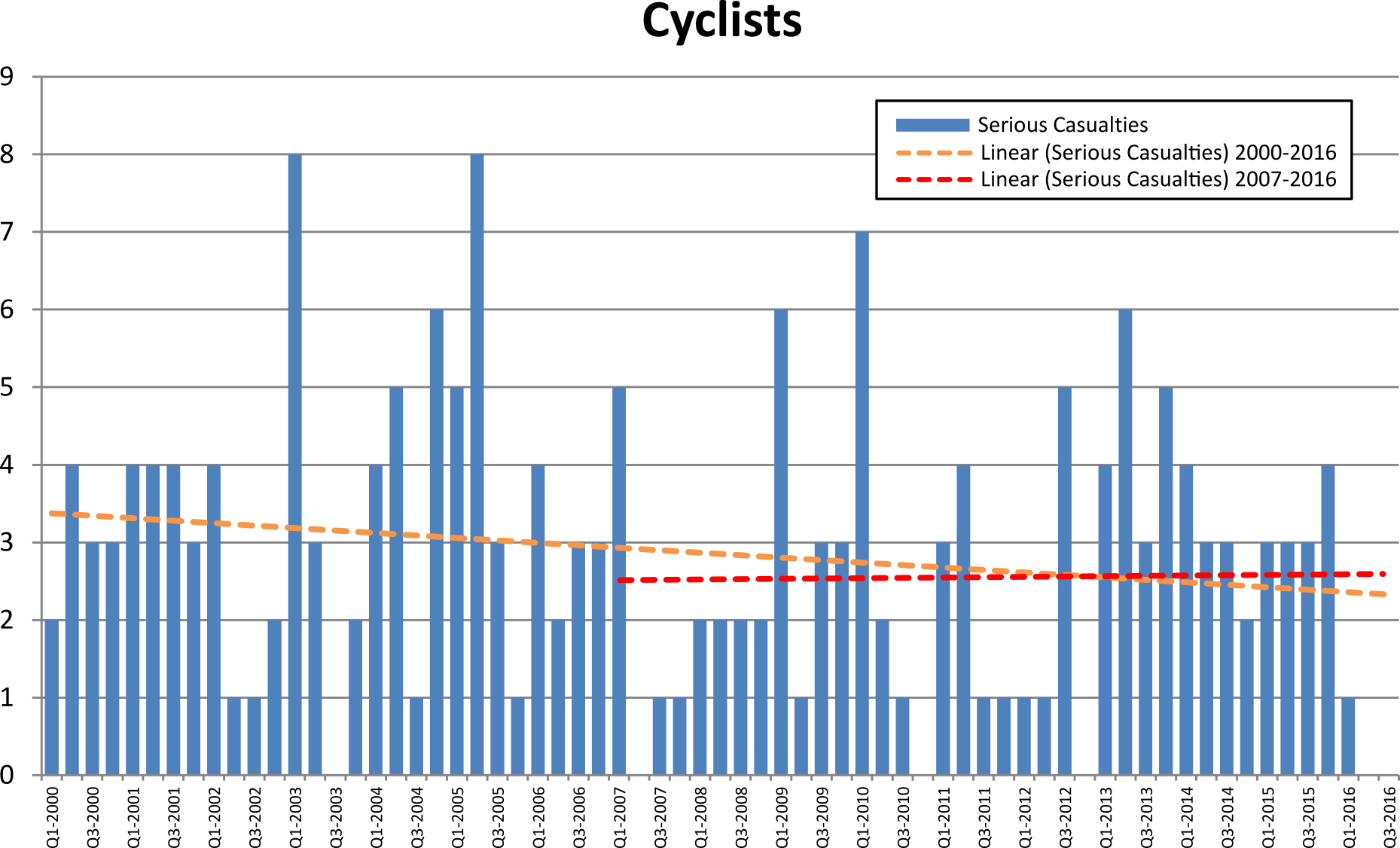 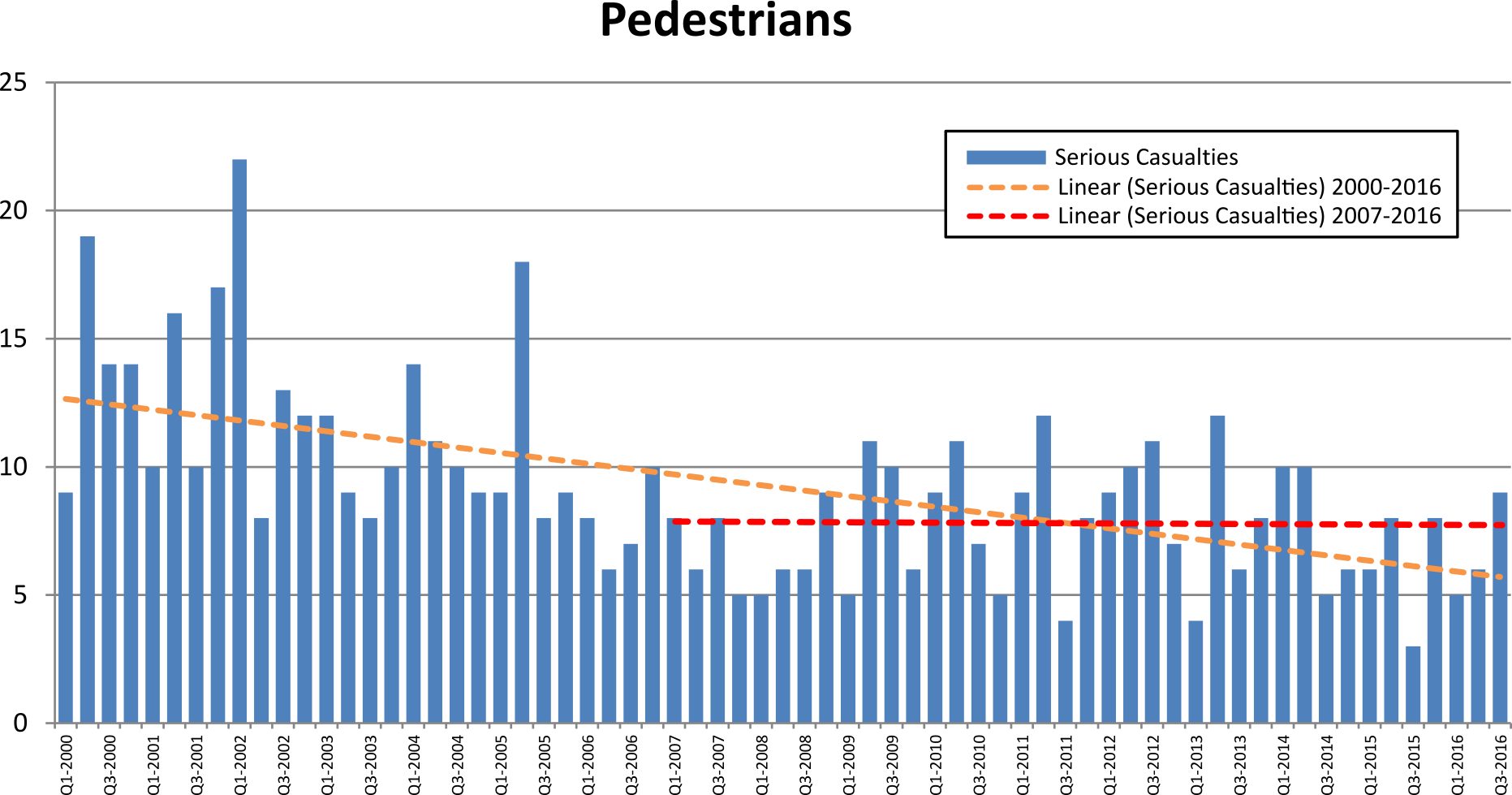 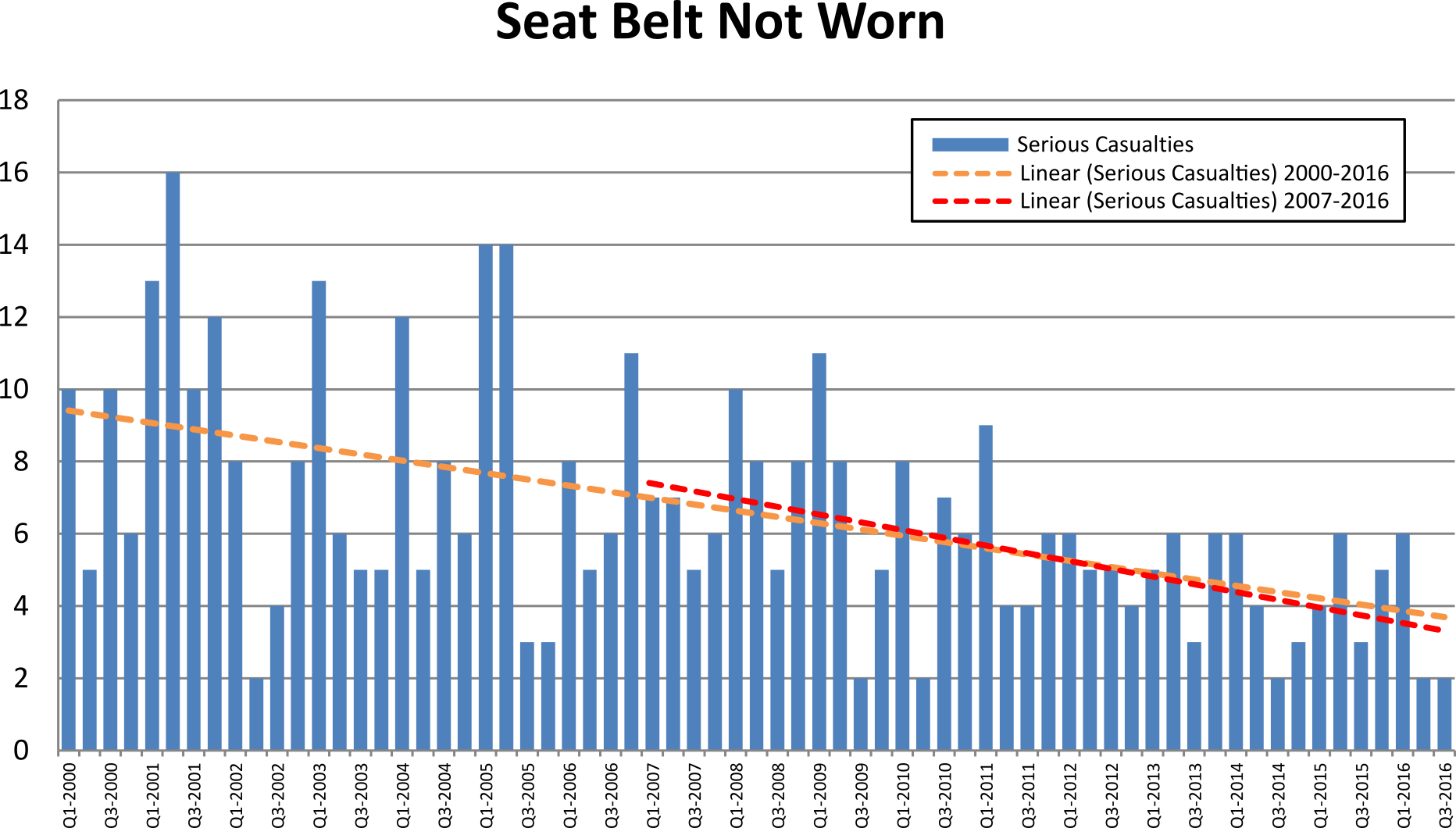 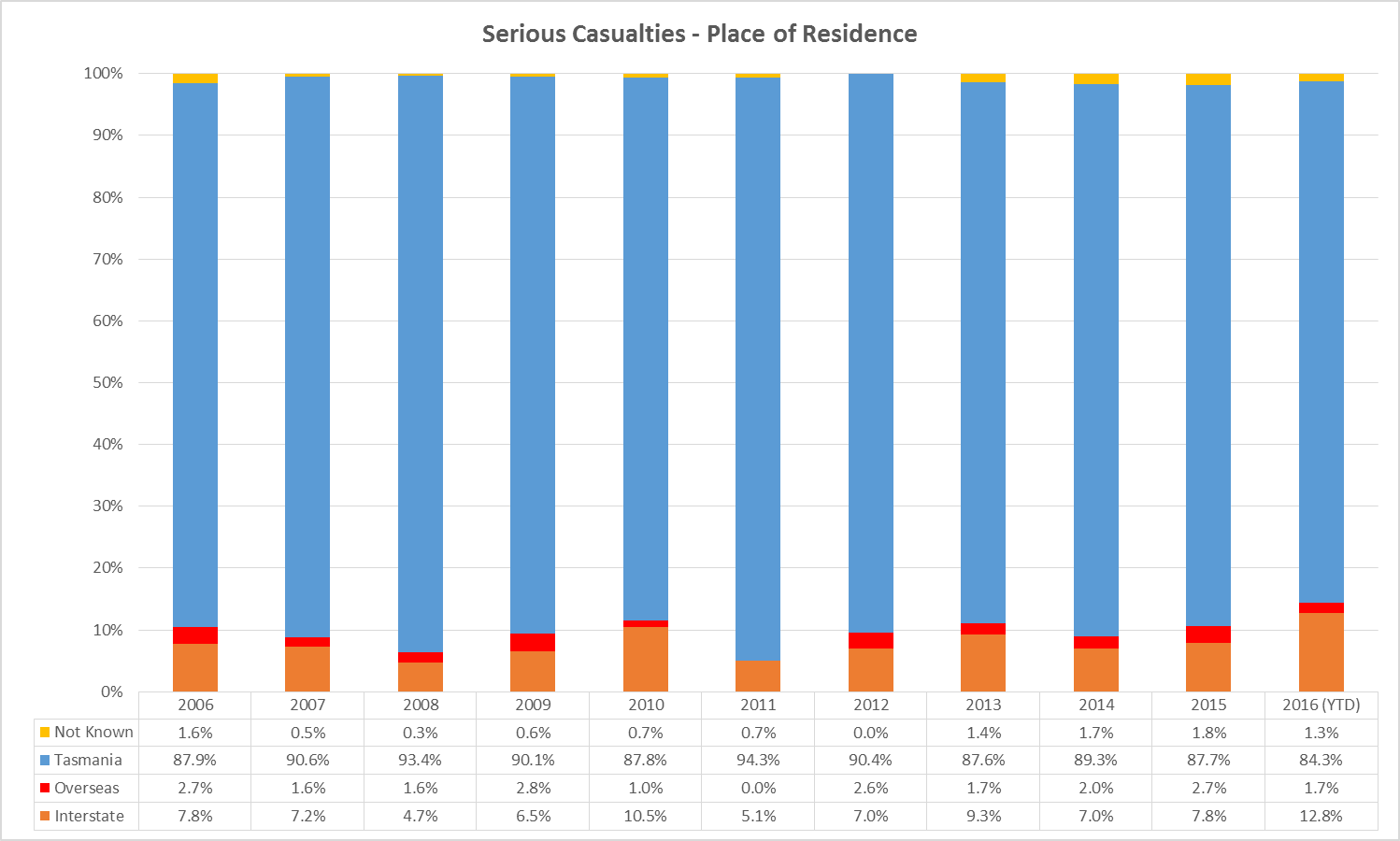 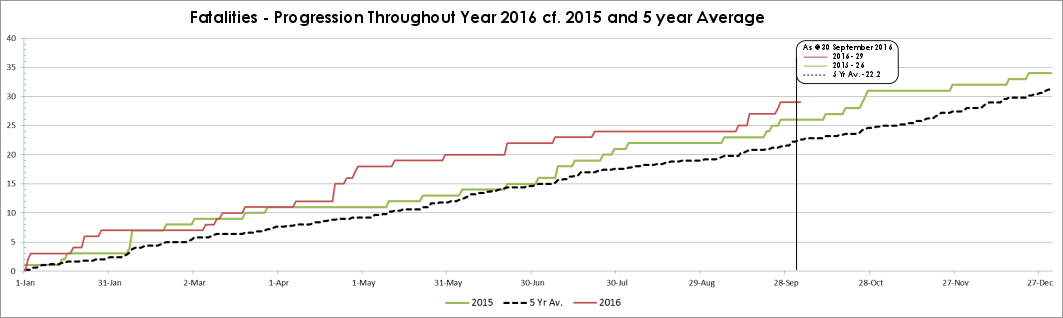 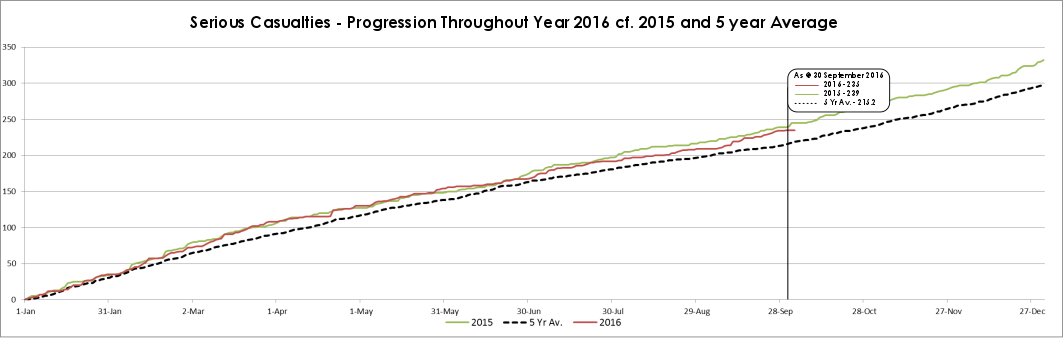 Serious Casualty locations as @ 30 September 2016 (Black = Fatal, Red = Serious Injury)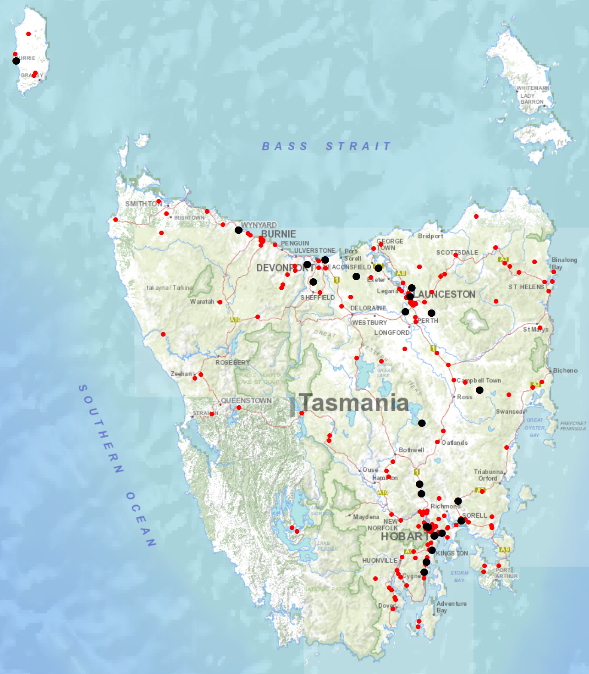 Executive SummaryProgress on meeting the Tasmanian Road Safety Strategy targets4Progress on meeting the MAIB targets6Key achievements since last report7Strategic Direction 1 – Safer Travel SpeedsRoad Safety Levy Funded ProjectsSafer Travel Speeds on Rural Roads Program10Fixed Speed Cameras – Information Signage11Strategic Direction 2 – Best Practice InfrastructureRoad Safety Levy Funded ProjectsEsk Main Road Shoulder Sealing, Edge Lining and Safety Improvements12Motorcycle Safety Package – Infrastructure Safety Improvements 14Safer Roads: Vulnerable Road User Program16East Derwent Highway, Old Beach – Cassidy’s Road to Baskerville Road19Midland Highway Safety Improvements21Lyell Highway, south of Hamilton – Shoulder Sealing 23Strategic Direction 3 – Improved Safety for Young Road UsersRoad Safety Levy Funded ProjectsLearner Driver Mentor Program Grant Funding 24Rotary Youth Driver Awareness Program 26Strategic Direction 4 – Enhanced Vehicle SafetyRoad Safety Levy Funded ProjectsAustralasian New Car Assessment Program		27Strategic Direction 5 – Complementary Initiatives (Road Users)Road Safety Levy Funded ProjectsMandatory Alcohol Interlock Program (MAIP)28MAIP Review29RSAC and TRSS Support30Development of ‘the Towards Zero’ – Tasmanian Road Safety Strategy 2017-202631Driver Mentoring Tasmania32Motorcycle Safety Package33Distance Makes a Difference  - Cyclists Public Education Campaign36Tourist Safety	37Community Road Safety Grants Program 40Securing Your Loads on Light Vehicles42Discretionary Activities Fund43Funding44Statistics46NSWVICQLDSAWATASNTACTAUST20055083463301481635155261,62720064963373351172005545131,59820074353323601242354558141,6032008374303328992053975141,43720094542903311191916331121,49120104052882491181933150191,3532011364287269103179244561,2772012369282280941833149121,300201333324327198162353771,186201430724922310718333*39101,15320153482572421021603449151,209% change 2014-1513.4%3.2%8.5%-4.7%-12.6%3.0%25.6%50%4.9%Five year average timeframeAverage% of changePeriodAnnual average of serious casualties 2001 - 2005457.6N/ABaseline periodAnnual average of serious casualties 2006 – 2010340.4- 25.6Period 1Annual average of serious casualties 2011 – 2015297.8-12.5Period 2 Project progressNumber of projectsMore than 12 months late0Between 6 and 12 months late0Between 3 and 6 months late0Less than 3 months late or on target14Ongoing3Completed2On hold3TOTAL22Milestone ScheduleMilestone ScheduleMilestone ProgressMilestone ProgressDateDateDecember 2015Install new signs in vicinity of newly installed fixed speed camerasDecember 2015CompletedMarch 2016Install new signs at the five ports of entryMarch 2016Final camera installedApril 2016Remove all existing ‘red light and speed cameras operate in Tasmania’ signsJune 2016All signs removedSeptember 2016Gateway signs delayed to second quarterBudget ($)Budget ($)Budget ($)Total allocated budget for project50,00050,000Expenditure in 2015/16 16,99916,999Expenditure in 2016/17 to date00Total expenditure to date16,99916,999Current Balance33,00133,001Forecast total expenditure on completion50,000Forecast balance remaining on completion0Milestone ScheduleMilestone ScheduleMilestone ProgressMilestone ProgressDateDateStage 3June 2016Tender for Stage 3 prepared and will be released in JulySeptember 2016Tender release delayed to first week of OctoberBudget ($)Budget ($)Budget ($)Total allocated budget for project8,500,0008,500,000Expenditure in 2012/13 208,386Expenditure in 2013/14 848,541Expenditure in 2014/15 2,716,272Expenditure in 2015/16 742,228Expenditure in 2016/17 to date0Total expenditure to date4,515,4274,515,427Current Balance1,344,5731,344,573Forecast total expenditure on completion5,860,000Forecast balance remaining on completion0Milestone ScheduleMilestone ScheduleMilestone ProgressMilestone ProgressDateDateMay 2014Motorcycle Safety Working Group EstablishedMay 2014CompletedOctober 2014Commencement of infrastructure projects for 2014/15 financial year (year 1)December 2014Scoping completed. Work to begin early 2015April 2015Completion of 2014/15 financial year projects (year 1)March 2015Contractor engaged to undertake rub rail and signage worksJuly 2015Identification and endorsement of 2015/16 projects (year 2)June 2015Rub rail and signage work completedScoping for 15-16 work underwayOctober 2015Commencement of infrastructure projects for 2015/16 financial year (year 2)September 2015Final scoping and costing for works in Sheffield area completedMay 2016Completion of 2015/16 financial year projects (year 2)December 2015Executed grant deed sent to Council; work to commence early 2016Safety improvements in Sheffield area underwayMarch 2016Safety improvements in Sheffield area underwayJuly 2016Identification and endorsement of 2016/17 projects (year 3)June 2016All work in Sheffield area completedOctober 2016Commencement of infrastructure projects for 2016/17 financial year (year 3)September 2016No additional projects scopedApril 2017Completion of 2016/17 financial year projects (year 3)Budget ($)Budget ($)Budget ($)Total allocated budget for project300,000300,000Expenditure in 2014/15 0Expenditure in 2015/16 83,131Expenditure in 2016/17 to date0Total expenditure to date83,13183,131Current Balance216,869216,869Forecast total expenditure on completion300,000Forecast balance remaining on completion0Milestone ScheduleMilestone ScheduleMilestone ProgressMilestone ProgressDateDateApril 2013Submissions for funding invitedApril 2013CompletedJune 2013Assessment of submissions and recommendations made to Program Steering CommitteeJuly 2013CompletedJune 2013Successful projects for 2013/2014 financial year announced30 July 2013Announced 11 August 2013July 2013Commencement of projects for 2013/14 financial yearSeptember 2013Many projects to be underway during October-December reporting quarterJuly 2013Commencement of projects for 2013/14 financial yearDecember 2013Three projects underwayFebruary 2014New round of submissions & assessment for projects commencing in financial year 2014/15March 2014Three projects completed; 10 underwayMay 2014Assessment of submissions and recommendations made to Program Steering CommitteeJune 2014Submissions assessed with advice to councils in JulyJune 2014Projects for the 2013/14 financial year to be completed June 20149 projects completed; 5 delayed; 2 reviewedJune 2014Successful projects for 2014/2015 financial year announcedJune 2014Announced August 2014December 2014Final funding provided by State Government for 2013/14 projects after completion auditsSeptember 20141 project completed; 4 delayed; 1 withdrawn and 1 postponedDecember 2014Remaining projects in 2013-14 year to be completed.  Design plans for 2014-15 year to be finalisedDecember 20142 projects completed; 2 almost completedFinal design plans for 2014-15 projects being received.  One further project approved for fundingMarch 2015Submissions sought for 2015/16 projectsMarch 2015Letters to councils for the 2015-16 year have been sent. Two projects from the 2013-14 year are yet to be completed; 10 out of 12 2014-15 projects are underwayApril 20152015/16 submissions close June 2015All submissions received end MayMay 2015Assessment of 2015/16 submissions and recommendations made to Program Steering CommitteeJune 2015Assessment Committee met in June; recommendations to Steering Committee in JulyJune 2015Projects for the 2014/15 financial year to be completed June 2015No projects completedJune-July 2015Meeting of Program Steering Committee (via tele- or video conference) to discuss assessment of 2015/16 applicationsSeptember 2015CompletedJuly-August 2015Successful projects for 2015/16 announcedSeptember 2015CompletedSeptember 2015Commencement of projects for 2015/16 September 2015Seven of the 12 projects in the 2014-15 round have been completed. Detailed plans being submitted for the 2015-16 projectsDecember 2015Final funding provided by State Government for 2014/15 projects after completion auditsDecember 201511 of the 12 projects have been completedMarch 2016Final project for 2014/15 round underwayJune 2016Bike lanes completed; submissions for Round 4 receivedRound 3 projects underwaySeptember 20167 projects completed; 2 to be completed next quarterBudget ($)Budget ($)Budget ($)Total allocated budget for project2,500,0002,500,000Expenditure in 2013/14329,200Expenditure in 2014/15 409,920Expenditure in 2015/16 575,705Expenditure in 2016/17165,069Total expenditure to date1,479,8941,479,894Current Balance1,020,1061,020,106Forecast total expenditure on completion2,500,000Forecast balance remaining on completion0Milestone ScheduleMilestone ScheduleMilestone ProgressMilestone ProgressDateDateOctober/early Nov 2010Tender awardJanuary 2011Awarded February 2011December 2010Commence worksJanuary  2011Commenced March 2011.April 2011Complete worksSeptember 2011 Work suspended due to weather and settlementSummer 2011/12Final sealDecember 2011Monitoring land settlement  Interim works planned. March 2012Interim reseal of existing road completedDecember 2012Work to be finalisedJune 2013All work completedDecember 2013All major work completedJune 2013All work completedJune 2014Contractor considering best approach to batter banksJune 2013All work completedSeptember 2014All work completedDec 2014Property boundary adjustments to be finalisedSept 2015Negotiations with private landholder well underwayDecember 2015Property boundary negotiations continuingMarch 2016Negotiations in final stagesJune 2016No further progressSeptember 2016No further progressBudget ($)Budget ($)Budget ($)Total allocated budget for project2,000,0002,000,000Expenditure in 2008/09151,543Expenditure in 2009/10 91,162Expenditure in 2010/11 1,002,227Expenditure in 2011/12 90,541Expenditure in 2012/13 254,946Expenditure in 2013/14 68,037Expenditure in 2014/15 149,502Expenditure in 2015/16 13,059Expenditure in 2016/17 to date0Total expenditure to date1,821,0171,821,017Current Balance178,983178,983Forecast total expenditure on completion2,000,000Milestone ScheduleOngoing to end of current Road Safety Strategy – November 2017Budget ($)Budget ($)Budget ($)Total allocated budget for project20,000,00020,000,000Expenditure in 2014/15 2,043,878Expenditure in 2015/16 1,878,744Expenditure in 2016/17 to date246,542Total expenditure to date4,169,1644,169,164Current Balance15,830,83615,830,836Forecast total expenditure on completion20,000,000Forecast balance remaining on completion0Milestone ScheduleMilestone ScheduleMilestone ProgressMilestone ProgressDateDateMarch 2016Detailed design work progressingMay 2016Design work completed and request for tender to be releasedJune 2016Design work completed, tender to be released JulyMay 2017Project completedSept 2016Tender period closed 27 JulyBudget ($)Budget ($)Budget ($)Total allocated budget for project400,000400,000Expenditure in 2015/16 66,362Expenditure in 2016/17 to date1,096Total expenditure to date67,54867,548Current Balance332,542332,542Forecast total expenditure on completion400,000Forecast balance remaining on completion0Milestone ScheduleMilestone ScheduleMilestone ProgressMilestone ProgressDateDateNovember - December 2014First Funding Round advertised (6 month funding), applications assessed and applicants notified of outcome November 2014CompleteMay – June 2015Second Funding Round advertised (12 month funding), applications assessed and applicants notified of outcomeMay 2015CompleteNovember 2015Review 5x low performing programs and applications for further 6 month funding November 2015CompleteMay – June 2016Third Funding Round to be advertised (12 month funding), applications to be assessed and applicants to be notified of outcomeJuly 2016CompleteFebruary 2017Independent Evaluation on benefits of LDMPs BudgetBudgetBudgetTotal allocated budget for project1,500,0001,500,000Expenditure in 2014/15399,637Expenditure in 2015/16568,083Expenditure in 2016/17579,666Total expenditure to date1,547,4401,547,440Current Balance-47,440-47,440Milestone ScheduleMilestone ScheduleMilestone ProgressMilestone ProgressDateDateSeptember 2014Funding released - $75,000 for 2014/15September 2014CompleteJuly 2015Funding released - $75,000 for 2015/16July 2015CompleteJuly 2016Funding released July 2016Complete July 2016Funding released June 2017Budget ($)Budget ($)Budget ($)Total allocated budget for project300,000300,000Total Expenditure to date229,250229,250Current Balance70,75070,750Forecast total expenditure on completion (2017/18)300,000Forecast balance remaining on completion0Milestone ScheduleThis funding will be provided on an ongoing basis for the life of the Road Safety LevyBudgetBudgetBudgetTotal allocated budget for project per annum12,50012,500Expenditure in 2010/119,981Expenditure in 2011/12 10,310Expenditure in 2012/13 10,630Expenditure in 2014/15 11,157Expenditure in 2015/1611,380Expenditure in 2016/1711,608Total expenditure to date65,06665,066Milestone ScheduleMilestone ProgressTransitional arrangement in place while participants whose trigger offences were prior to 31 July 2013 return to the licensing systemTransitional arrangement in place while participants whose trigger offences were prior to 31 July 2013 return to the licensing systemBudget ($)Budget ($)Budget ($)Total allocated budget for project5,000,0005,000,000Expenditure in 2013/14427,258Expenditure in 2014/15 936,777Expenditure in 2015/16437,106Expenditure in 2016/1761,191Estimated commitment to Provider 407,000Revised forecast total expenditure on completion3,300,0003,300,000Total expenditure to date (including Provider commitment)2,269,3322,269,332Revised forecast balance remaining on completion1,030,6681,030,668Milestone ScheduleMilestone ScheduleMilestone ProgressMilestone ProgressDateDateJune 2015Initial financial modellingJune 2015CompleteJuly 2015Legislative compliance register completeJuly 2015CompleteAugust 2015Community and participant surveysAugust 2015CompleteAugust-October 2015Stakeholder consultationSeptember 2015CompleteNovember 2015Policy Framework report completeOngoingNovember 2015Legislative Framework report completeCompleteNovember 2015Financial Sustainability report completeOngoingNovember 2015Evaluation Framework report completeOngoingDecember 2015Recommendations provided to MinisterAugust/September 2015Budget ($)Budget ($)Total allocated budget for projectTBAExpenditure in 2015/167,900Total expenditure to date7,900Current BalanceMilestone ScheduleOngoingBudgetBudgetTotal allocated budget for projectN/AExpenditure in 2007/0895,017Expenditure in 2008/09121,411Expenditure in 2009/10 287,119Expenditure in 2010/11 379,972Expenditure in 2011/12384,448Expenditure in 2012/13 204,448Expenditure in 2013/14284,028Expenditure in 2014/15 280,740Expenditure in 2015/16296,960Expenditure in 2016/1779,114Total expenditure to date2,413,257Milestone ScheduleMilestone ScheduleMilestone ScheduleMilestone ProgressMilestone ProgressMilestone ProgressDateDateJune 2016June 2016RSAC Workshop to prioritise actionsJune 2016CompleteJune 2016June 2016Develop Stakeholder and Public Consultation Report – Stage 2June 2016CompleteJuly – August 2016July – August 2016Consultation feedback to participantsJuly 2016CompleteJuly - August 2016July - August 2016Draft Strategy and first Action PlanAugust 2016CompleteAugust 2016August 2016Draft Strategy and first Action Plan to RSAC for endorsementAugust 2016CompleteOctober 2016October 2016Cabinet Minute and final draft strategy to Government for endorsementDecember 2016December 2016Launch new strategyBudgetBudgetBudgetTotal allocated budget for project400,000400,000Expenditure in 2015/16 266,488Expenditure in 2016/17 21,071Total expenditure to date287,559Current Balance112,441Forecast total expenditure on completion400,000Milestone ScheduleMilestone ScheduleMilestone ProgressMilestone ProgressDateDateJuly and August  2014Grant Deed Established and funds transferredJuly 2014CompleteMarch 2015 Commence discussions and development of 2015-16 business priorities and DMT operational planMarch 2015 CompleteJune 2015Business plan and budget for 2015/16 submittedJune 2015CompleteJuly 2015Grant Deed established and funds transferred June 2015CompletedMay 2016DMT to provide twelve month Progress Report for the period 2015/16May 2016CompleteJune 2016Grant Deed Established and funds transferredJuly 2016Complete BudgetBudgetBudgetTotal allocated budget for projectExpenditure in 2014/15120,000Expenditure in 2015/16 120,000Expenditure in 2016/17111,840Total expenditure to date351,840351,840Milestone ScheduleMilestone ScheduleMilestone ProgressMilestone ProgressDateDateAugust 2015Expert consultant to be engaged to undertake gap analysisSeptember 2015Gap analysis and recommendation report received and accepted by members of the Motorcycle Safety Working GroupOctober 2015Television advertisement targeting motorcycle rider safety to commence for six month period September 2015Endorsed by Motorcycle Safety Working GroupOctober 2015Commence arrangements (including seeking Ministerial approval) to engage the University of New South Wales (UNSW) to analyse the applicability of the new Victorian curriculum against Tasmanian crash causesDecember 2015Complete, endorsement from Minister received 19 October 2015November 2015Commence a review of the current requirements for Assessors/Instructors and review current training assessment locations and range layouts to determine potential impactsDecember 2015Complete, findings to be outlined in the implementation strategy following the feasibility assessmentNovember 2015Seek outcomes from VicRoads regarding the pilot of the new curriculum to gain understanding of any potential issuesJune 2016CompletedDecember 2015UNSW commence crash causation analysis work to determine the applicability of the new Victorian curriculum in TasmaniaJune 2016CompletedMarch 2016Development of a communication strategy that includes a discussion paper to enable the community to provide feedback on any proposed changesJune 2016Communication strategy paper currently being scoped. It is anticipated communication activities will be undertaken in stages to ensure consistent messaging.March 2016Commence undertaking a feasibility assessment which will include a comprehensive cost analysis to identify impacts to both community, business and GovernmentJune 2016CompletedJuly 2016Present findings from the crash causation analysis, VicRoads trial results and costs analysis to Minister for future directionJune 2016Completed.  Final report received from UNSW May 2016.August/ September 2016Commence developing an implementation strategy which will include the Motorcycle Assessor/Instructor training strategy and training location transitional planJune 2016Complete. September 2016Review expected to be finalised. The Findings and recommendations are to be presented to RSAC and the Minister for considerationSeptember 2016Complete recommendations endorsed by RSAC and the Minister.October/NovemberInvestigation into reproducing a motorcycle crash card for distribution to Tasmanian motorcycle riders as part of the Motorcycle Summer Safety CampaignOctoberDevelop implementation plan for existing motorcycle learners.  This includes a detailed transitional plan (including the delivery of a “Bridging Course” and an incentive program) as well as a comprehensive communication strategyNovemberPresent the Transitional Plan, including seeking funding for the development of the “Bridging Course” and the incentive program to RSAC and Minister for endorsementBudget ($)Budget ($)Budget ($)Total allocated budget for project200,000200,000Total expenditure to date37,94337,943Current Balance162,057162,057Forecast total expenditure on completion200,000Forecast balance remaining on completion0Milestone ScheduleMilestone ScheduleMilestone ProgressMilestone ProgressDateDateOctober 2015Launch of campaign18 October 2015CompleteAugust 2016Review of one metre law and development of stage 2 of campaignJune 2016August – December 2016Ministerial decision on introduction of minimum passing distance legislationAugust 2016On hold pending decisionBudget ($)Budget ($)Budget ($)Total allocated budget for project350,000350,000Total expenditure to date310,068310,068Current Balance39,93239,932Forecast total expenditure on completion350,000Forecast balance remaining on completion0Milestone ScheduleMilestone ScheduleMilestone ProgressMilestone ProgressDateDateApril 2015Commence investigation of tourist crashes in TasmaniaApril 2015CompleteMay 2015Complete investigation of tourist crashes in TasmaniaMay 2015CompleteJuly 2015Develop Strategy and ActionsJuly 2015CompleteAugust 2015Tourist Road Safety Strategy (Strategy) and funding endorsed by RSACAugust 2015CompleteSeptember- October 2015Development of Stage 1 initiatives of the Strategy including motorcycle v-logNovember 2015CompleteFebruary 2016Review of RSAC endorsed tourist strategy and stage 1 deliverables. Concept development for Stage 2 and budget.March 2016CompleteMarch 2016RSAC to note progress and endorse stage 2March 2016Carried over to August meetingAugust 2016RSAC to note stage 2 campaign and deliverablesAugust 2016On holdBudgetBudgetBudgetTotal allocated budget for project50,00050,000Expenditure in 2015/1676,522Expenditure in 2016/17532Total expenditure to date77,05477,054Milestone ScheduleMilestone ScheduleMilestone ProgressMilestone ProgressDateDateJuly – October 2015Administer first funding round October 2015CompleteFebruary – April 2016Administer second funding round July 2016CompleteFebruary – July 2017Administer third funding round BudgetBudgetBudgetBudget for project (3 year program  up to $200,000 p/a)600,000600,000Expenditure in 2015/16  105,087Expenditure in 2016/1786,477Total expenditure to date191,564Current Balance408,436Milestone ScheduleMilestone ScheduleMilestone ProgressMilestone ProgressDateDateMarch 2016Develop and print campaign collateralMarch 2016CompleteMay – July 2016Insert flyers into registration renewalsJuly 2016CompleteMay 2016Install 12x signs at selected waste disposal sites state-wideJune 2016CompleteMay –July 2016Advertise in major newspapers and industry publicationsJuly 2016Complete19 May 2016Launch campaignMay 2016CompleteJuly 2016Develop stage 2 heavy vehicle campaignJune 2016On holdBudgetBudgetBudgetTotal allocated budget for project10,00010,000Expenditure in 2015/16 7,514Expenditure in 2016/1721,832Total expenditure to date29,34629,346Current Balance-19,346-19,346Cost CodeDescriptionExpenditure2186Agfest ANCAP crashed car display2682197Safe System Infrastructure Workshop6,564BudgetBudgetBudgetTotal allocated budget for project250,000250,000Expenditure in 2016/17 6,832Current Balance243,168243,168Forecast total expenditure on completion250,000Forecast balance remaining on completion02016/17 Financial YearProposed Budget 2016/17Actual (ytd) 2016/17     Opening Balance (at 1 July 2016)16,787,282Revenue     Road Safety Levy collected 13,100,0003,094,780     Funds available for distribution10,500,000494,780Total Funds available for distribution27,287,28217,282,062Expenditure     Safer Travel Speeds0     Best Practice Infrastructure443,230     Improved Safety for Young Road Users579,666     Enhanced Vehicle Safety11,608     Complementary Initiatives1,643,944     Discretionary Activities Fund305,918     Total2,984,366     Closing Balance14,297,6962016/17 Financial Year  Budget 2016/17Actual
2016/17 BalanceExpenditure  (State Growth)Administration & Public Relations267,61762,885204,732Public Education946,257249,378696,879Research62,32410,80051,5241,276,198323,063 953,135Expenditure (Police)Salaries1,821,461387,228 1,434,233Operating Expenses186,00038,800 147,200Equipment616,07233,602 582,470 2,623,533459,6302,163,903 Total3,899,731782,693 3,117,03820052006200720082009201020112012201320142015TOTAL Serious Casualties422372374316353288296272291300332By Police DistrictNorth124948758987184929182114West10299948687807752809275South7871656756515551605156East118108128105112868077607585By Speed Zone60 or less136124110120132971039110410310770-906759594948494851465459100-110219189205147173142145130135120132Not stated00000000010By Road User TypeDriver19014816913913812213112191113123Passenger8596946883435252665754Pedestrian4431272632323336303125Motorcyclist78806668767768518381106ATV Rider6411711444368Bicyclist171278131087181213Other21000001000By Age GroupUnder 17503541213225242023221917-29136144131116130969985929210730-49141112113948799786576878950-644643514358385053434974Over 644537353846294548574544Not known31340101050By Crash TypeMulti-VehicleFrom adjacent directions2821222119151212161628From opposing direction6494745857566660455353From same direction191891812141715131321Overtaking2711234201011510513Manoeuvring2218312931181814222424Pedestrian & OtherPedestrian4332262631333435313426Passenger & Misc125324235557Single VehicleOff path on curve11898107791078183767695100Off path on straight8064707165484544595045On path911987117614514Crash Factor(as per police report at scene of crash)AlcoholAnimal on roadAsleep-fatigueDistraction – external to vehicleDistraction – in vehicleDrugs88425191432774301719388684332126293815301348914254012537315124215326351837924556122510233789301645514126438516118725Exceeding speed limitExcessive speed for theconditions/circumstances4911165110457359745785346631882878298527573166There may be more than one crash factorassociated with a crash.Fail to give wayFail to obey traffic signalsFail to observe road signs& markingsImproper overtakingInattentivenessInexperienceOtherOther obstruction on roadPedestrian on roadReversing without careRoad defectTurning without careUnwell-infirmUsing a mobile phoneVehicle defect1933117186780635622726223296128145980822429153721825517211471070122241812323283672171609306195231940118312252715812601228320224414927618147510301529520183621338512131175012337102035221383277138455357102144122389211032751522831717170112851144343572173291518482911713443484013717151106TOTAL Crash Factors803793814795915670569559554486499